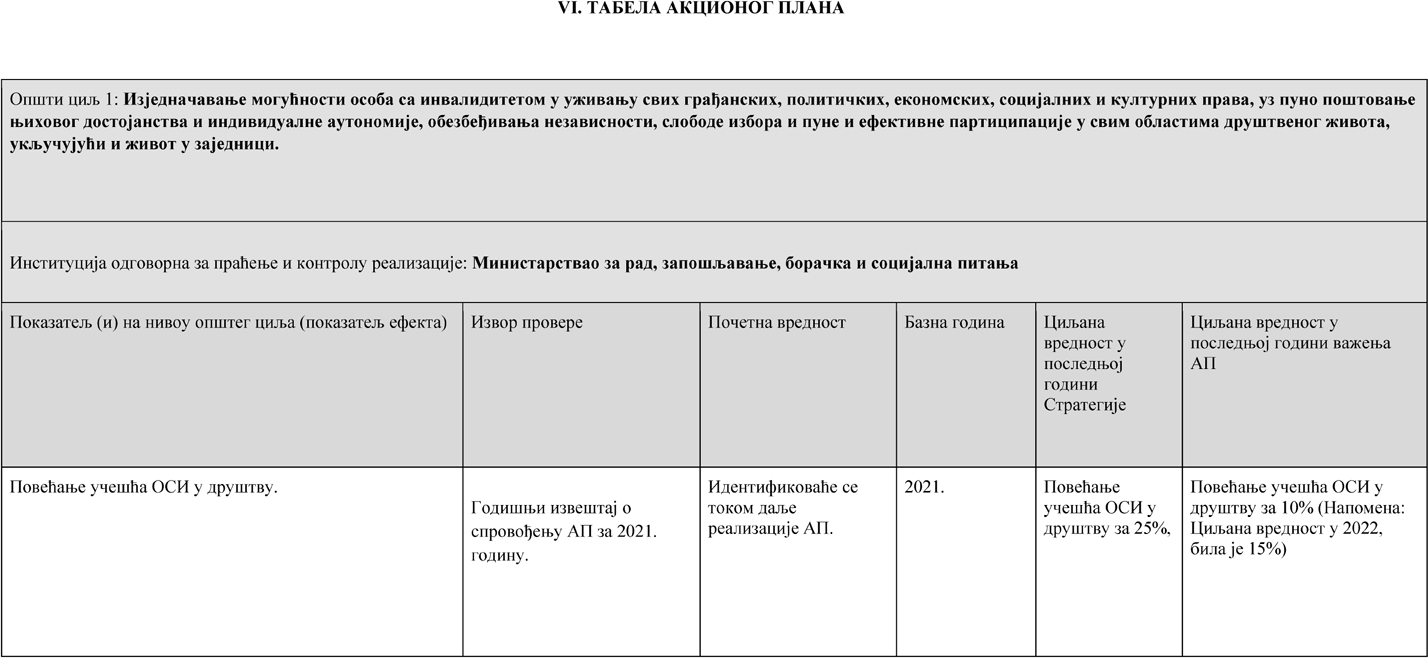 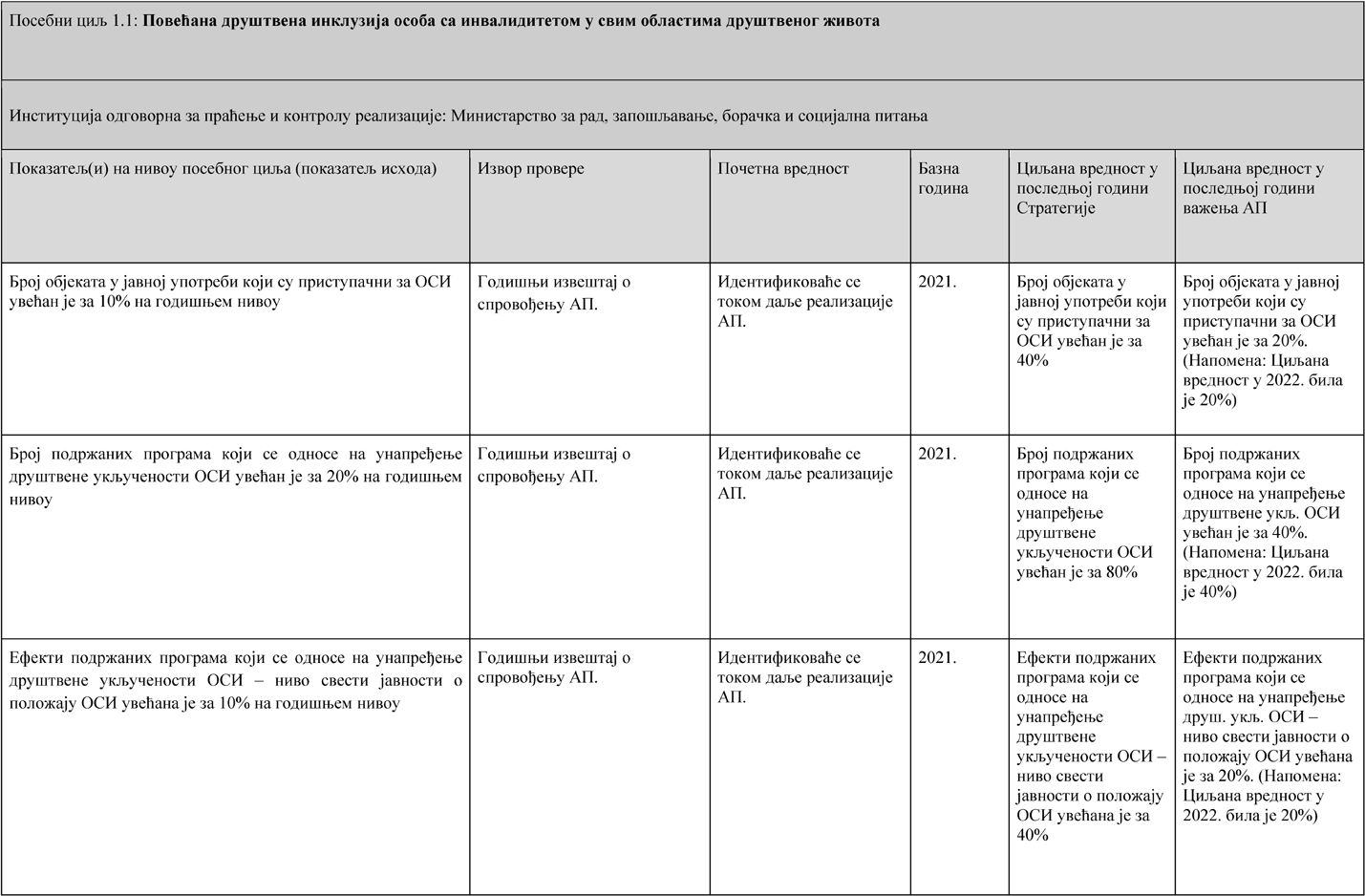 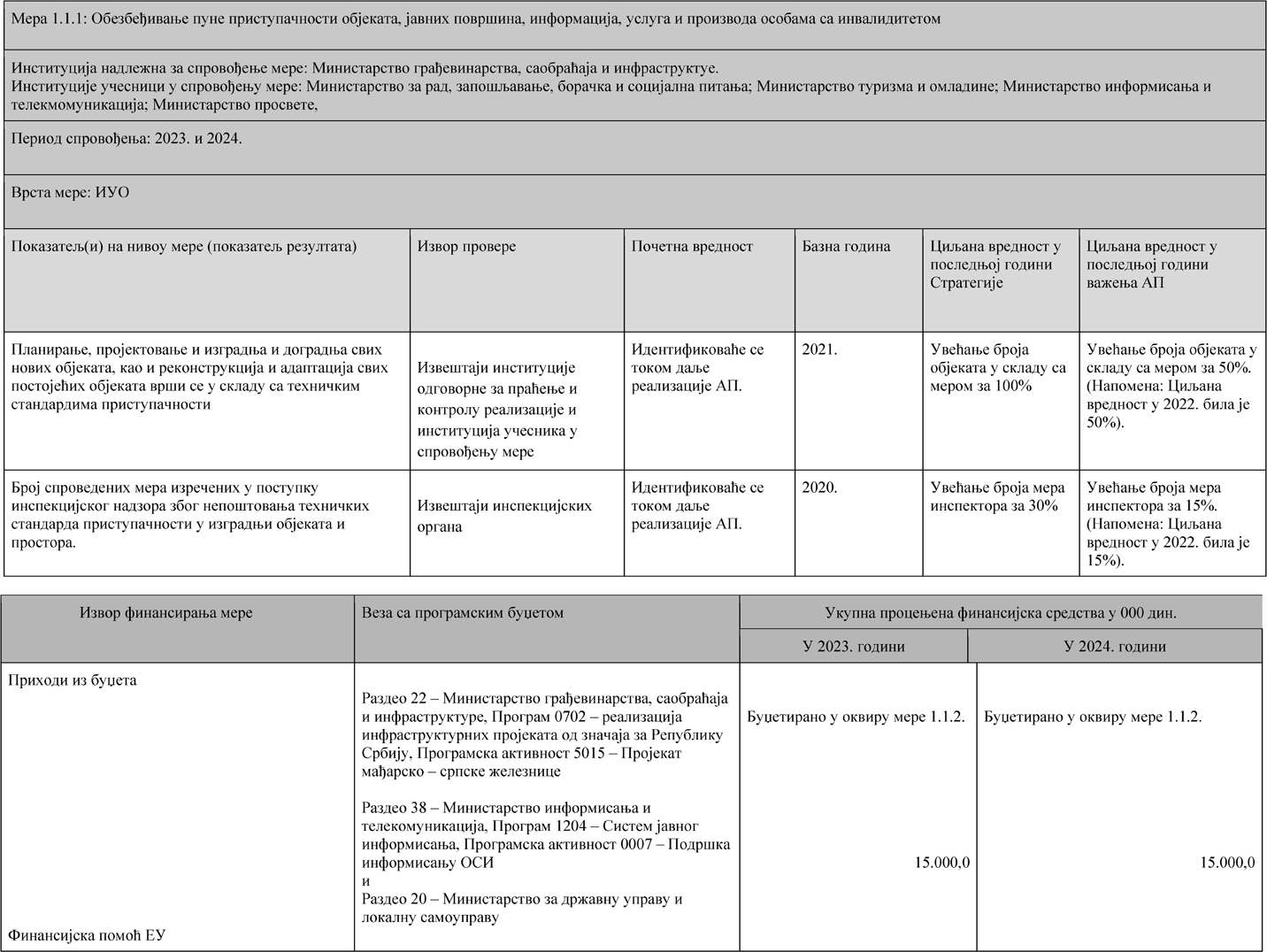 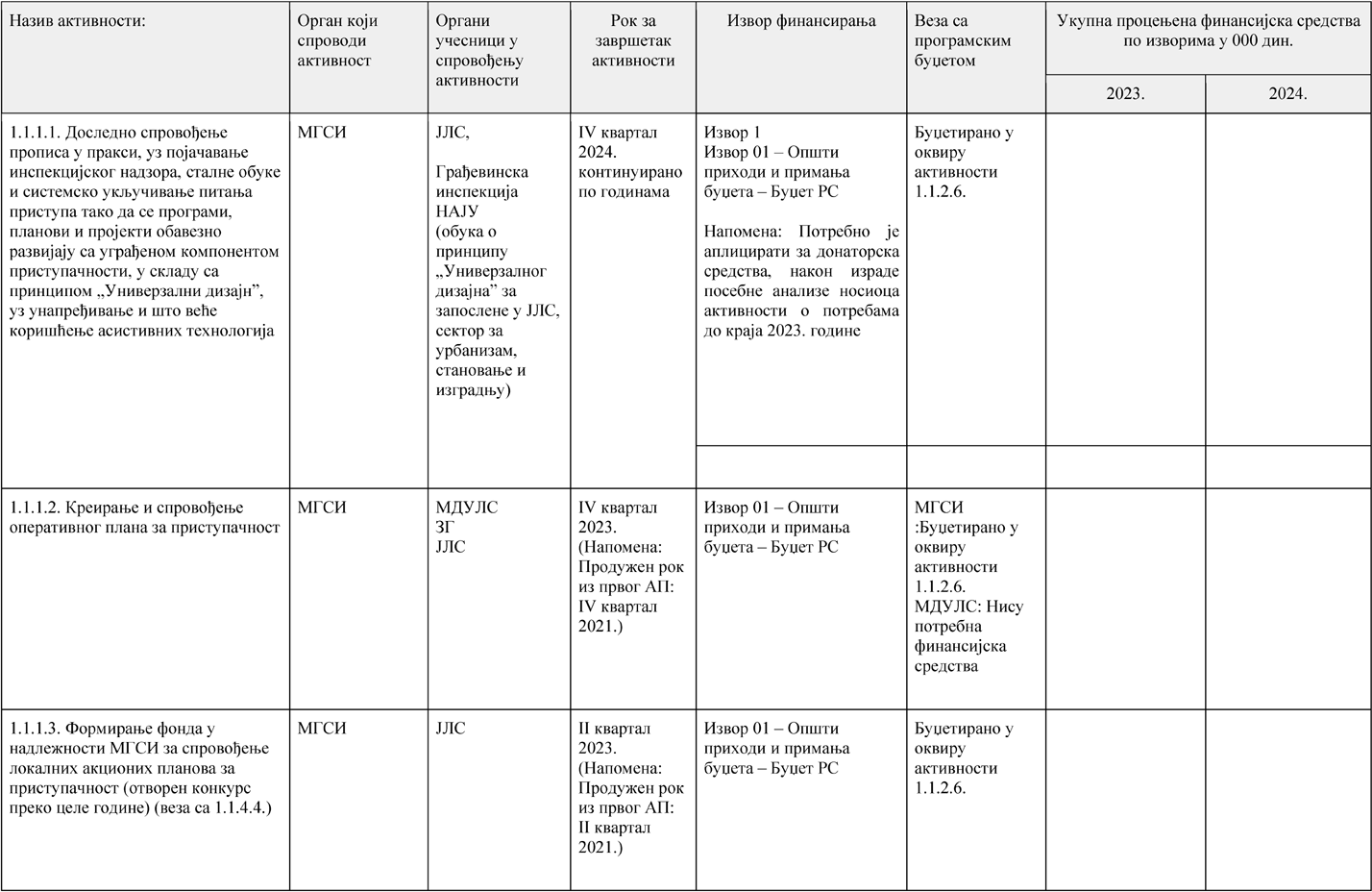 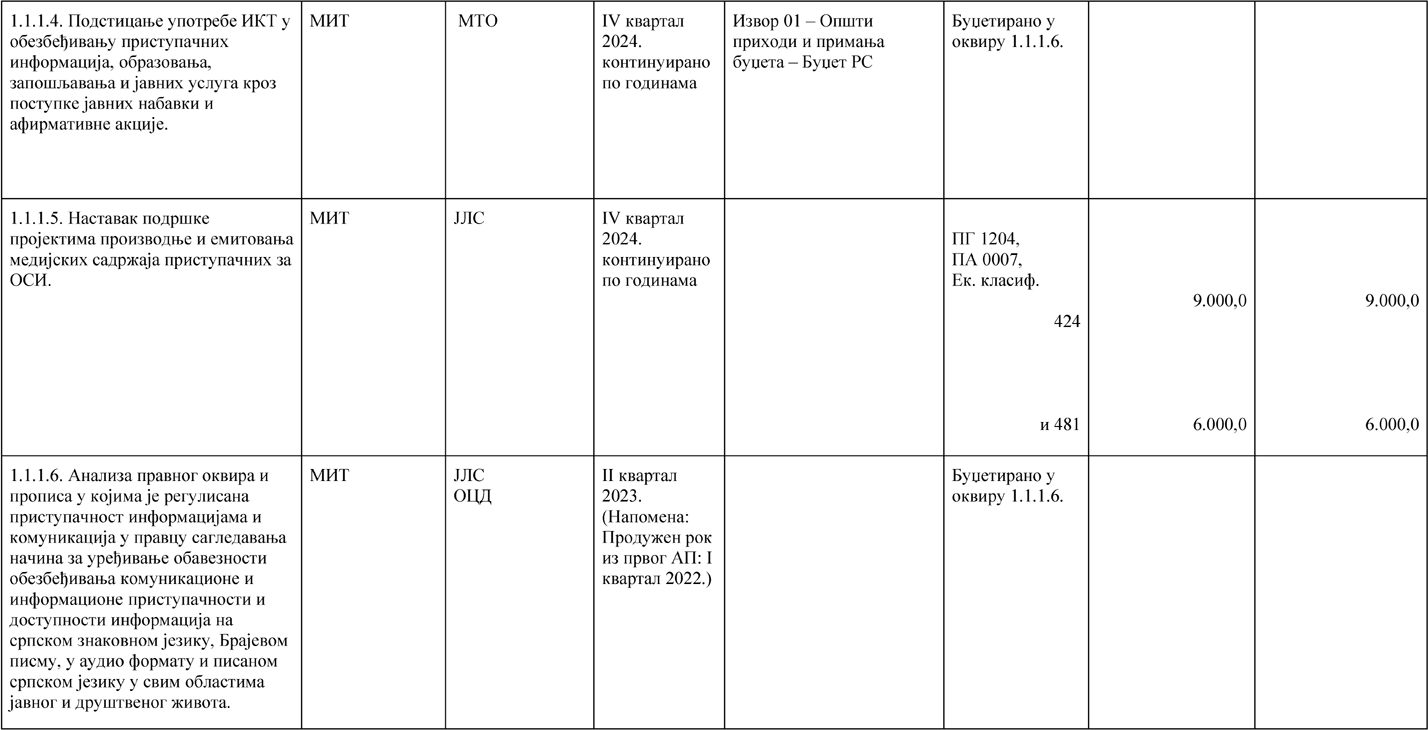 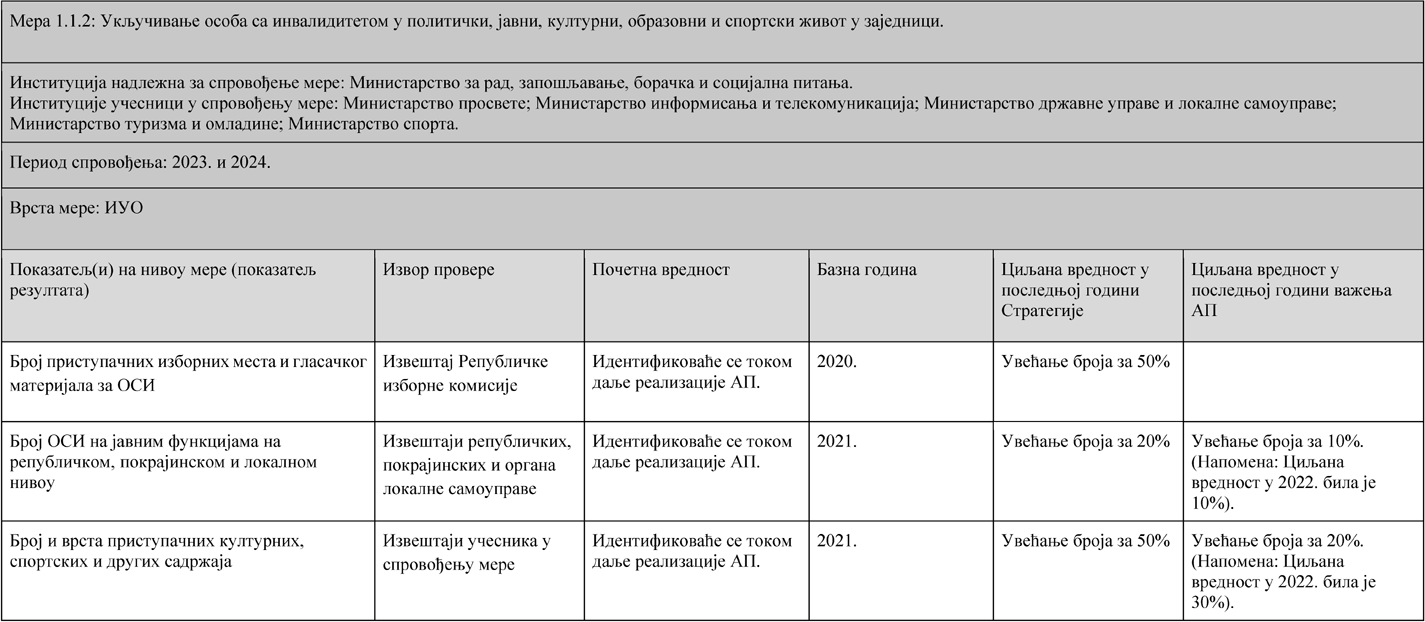 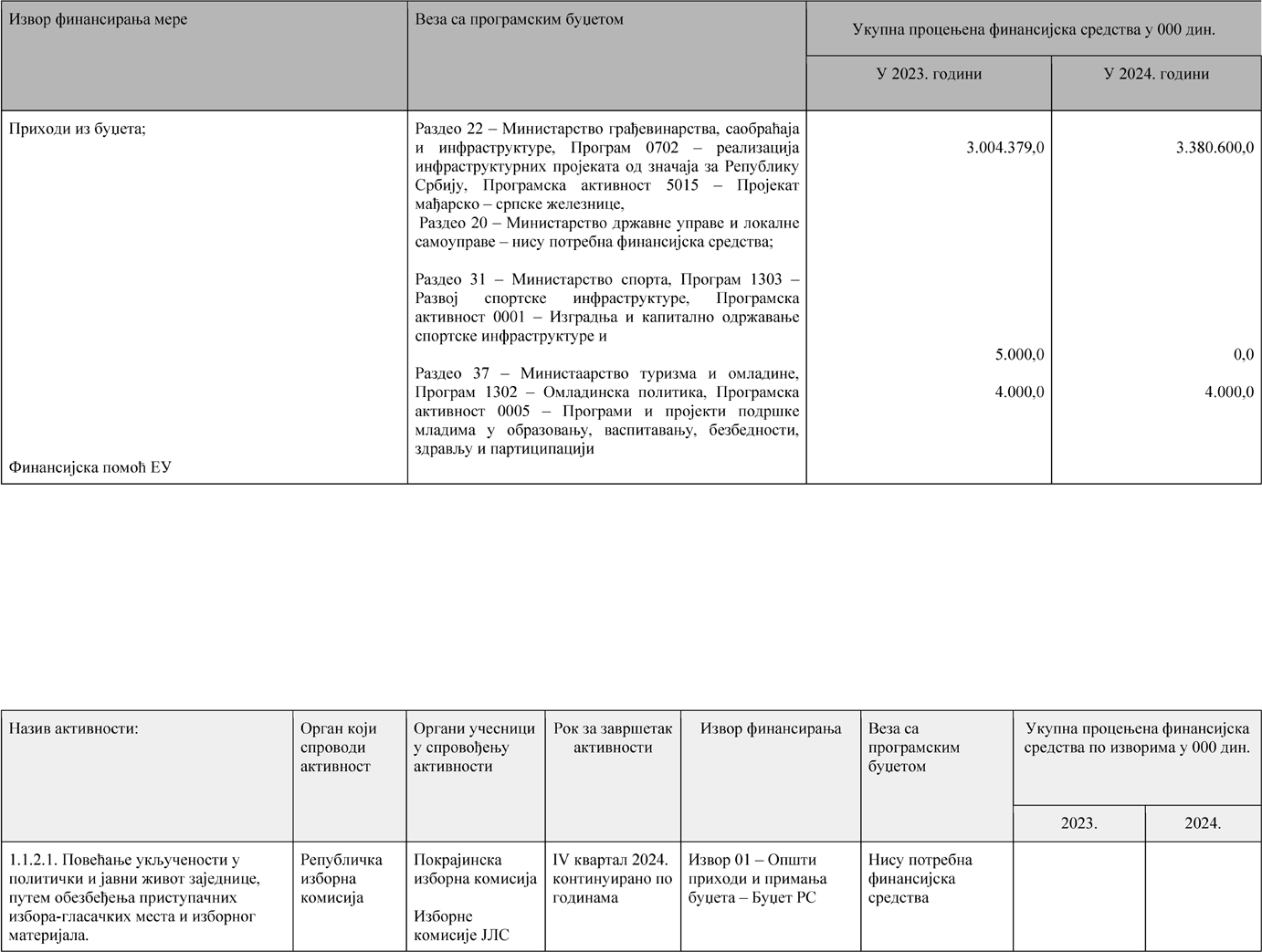 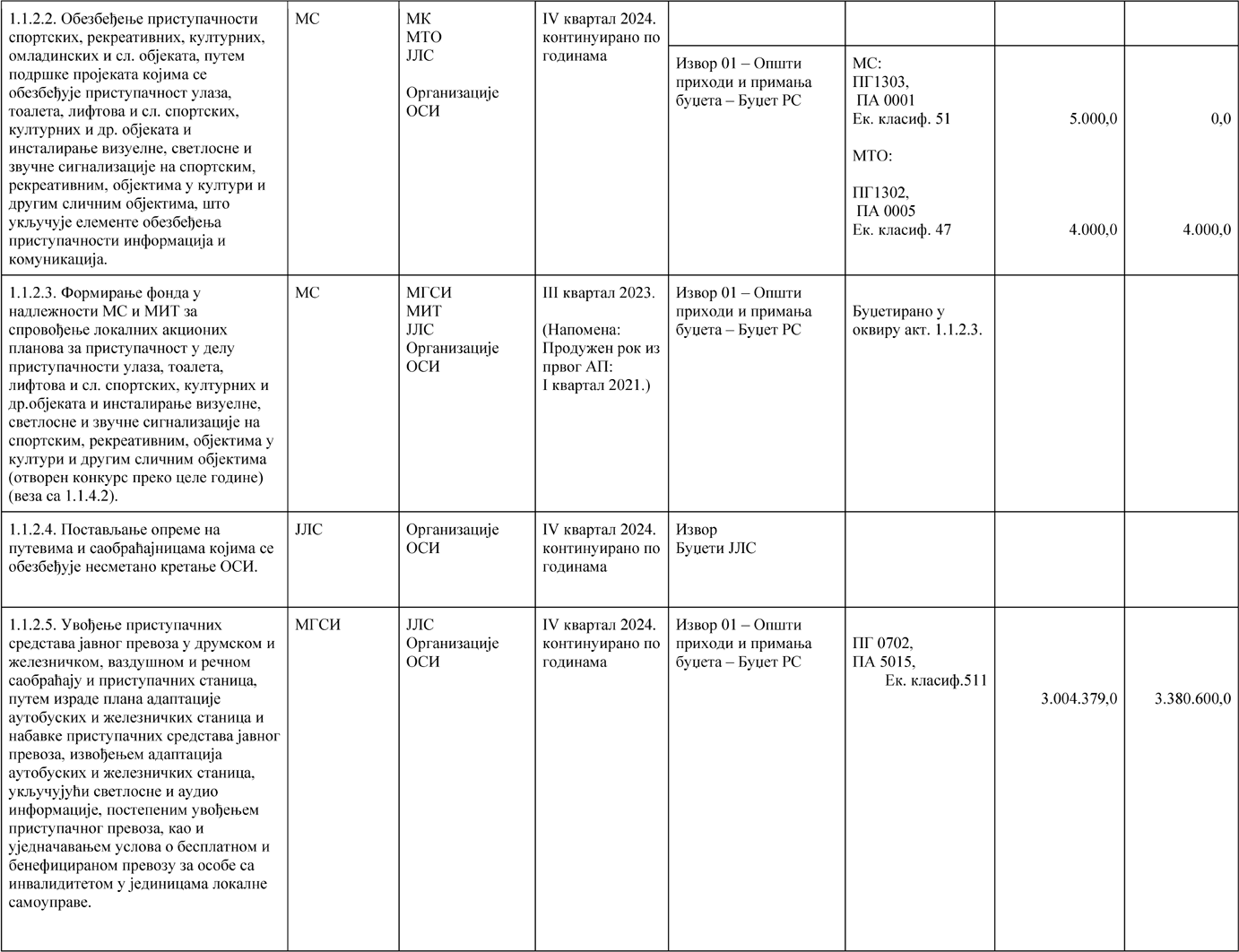 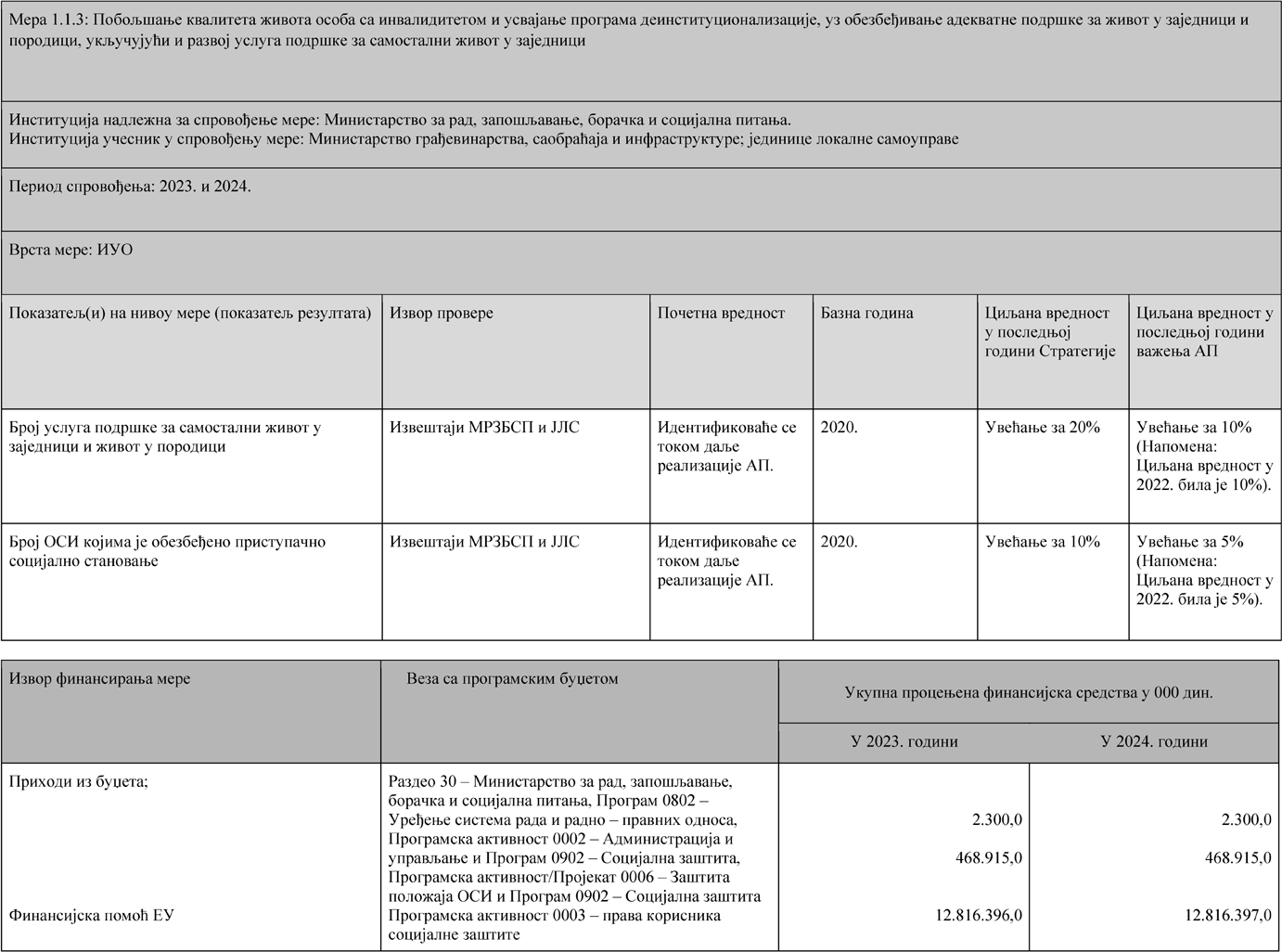 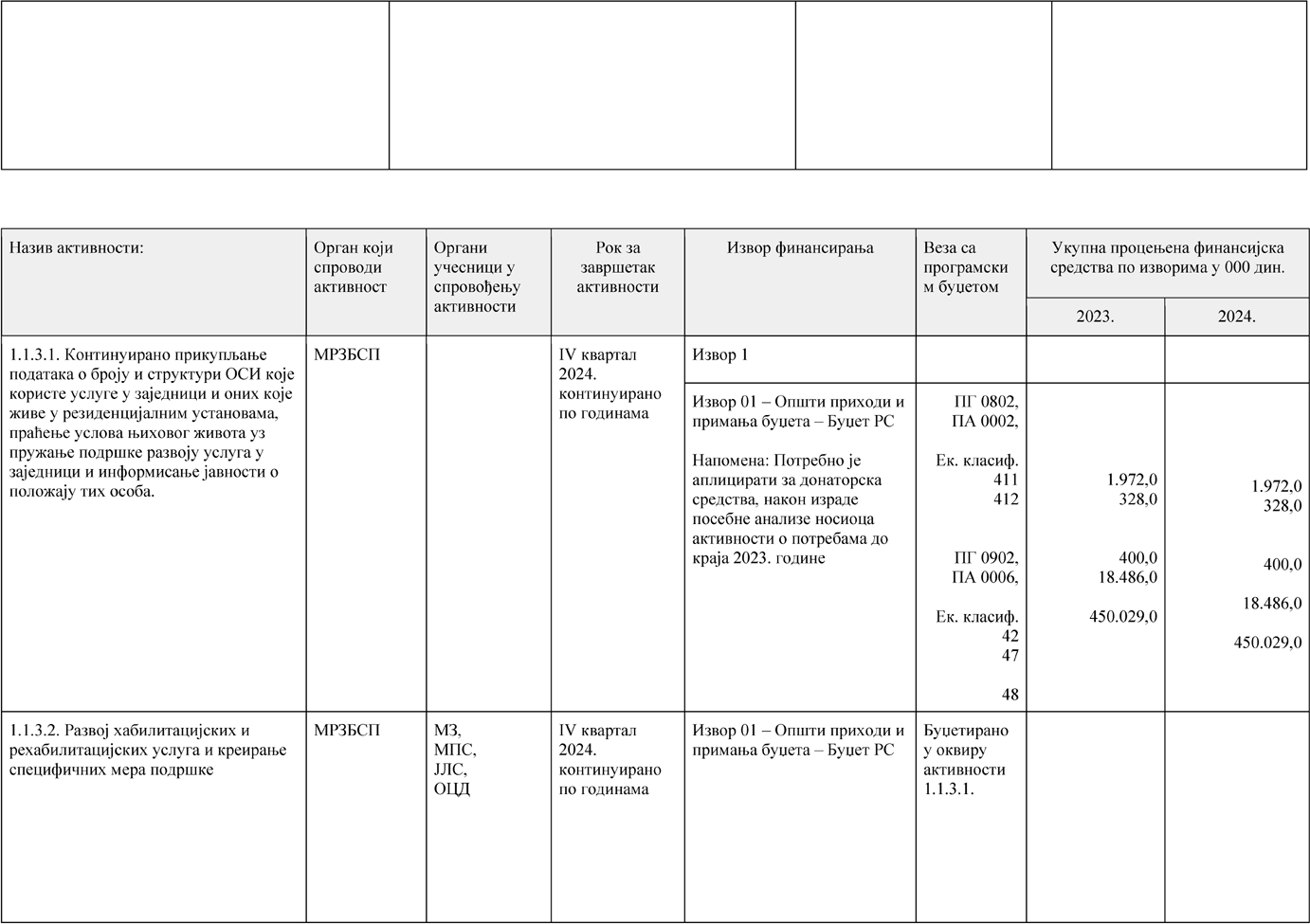 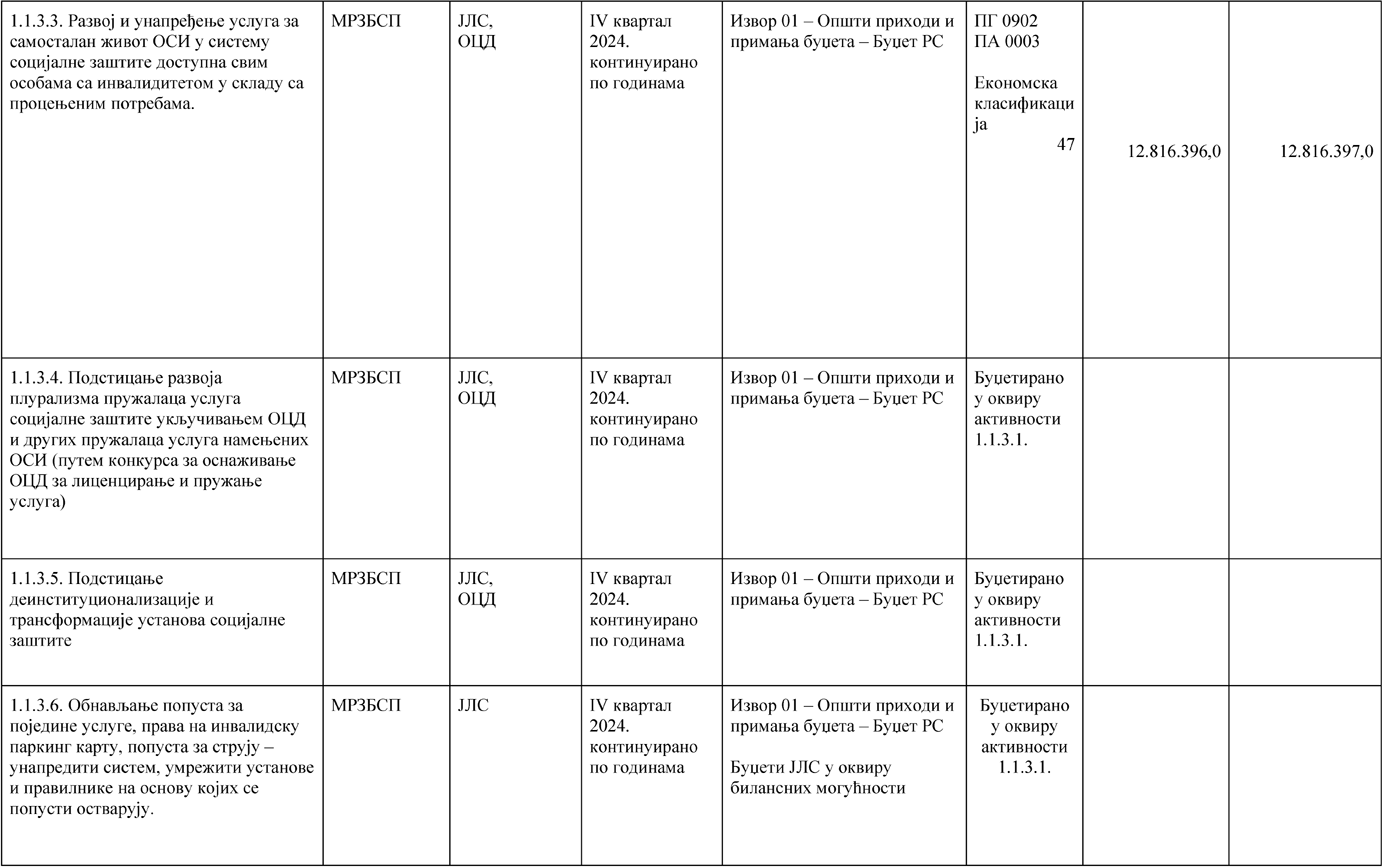 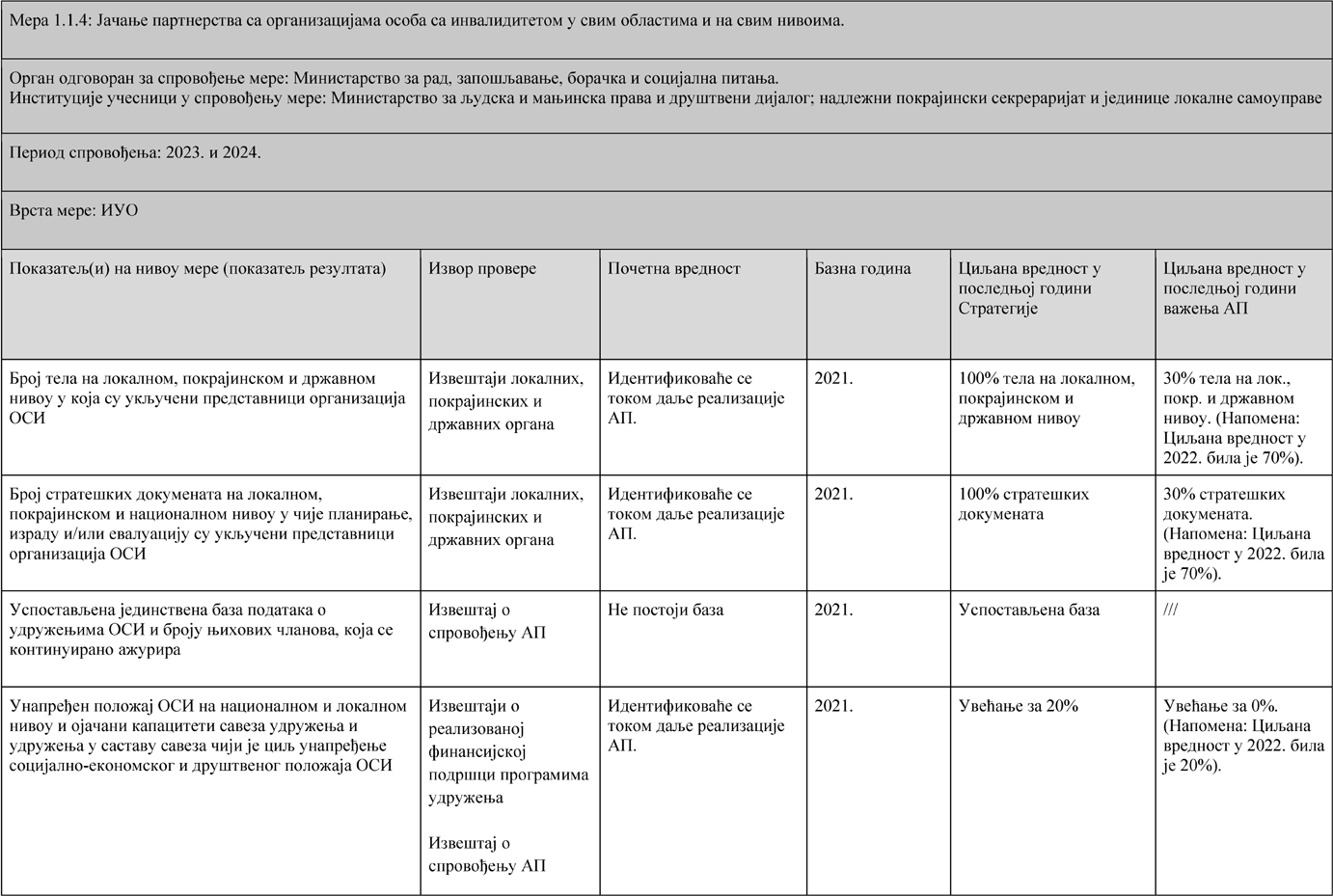 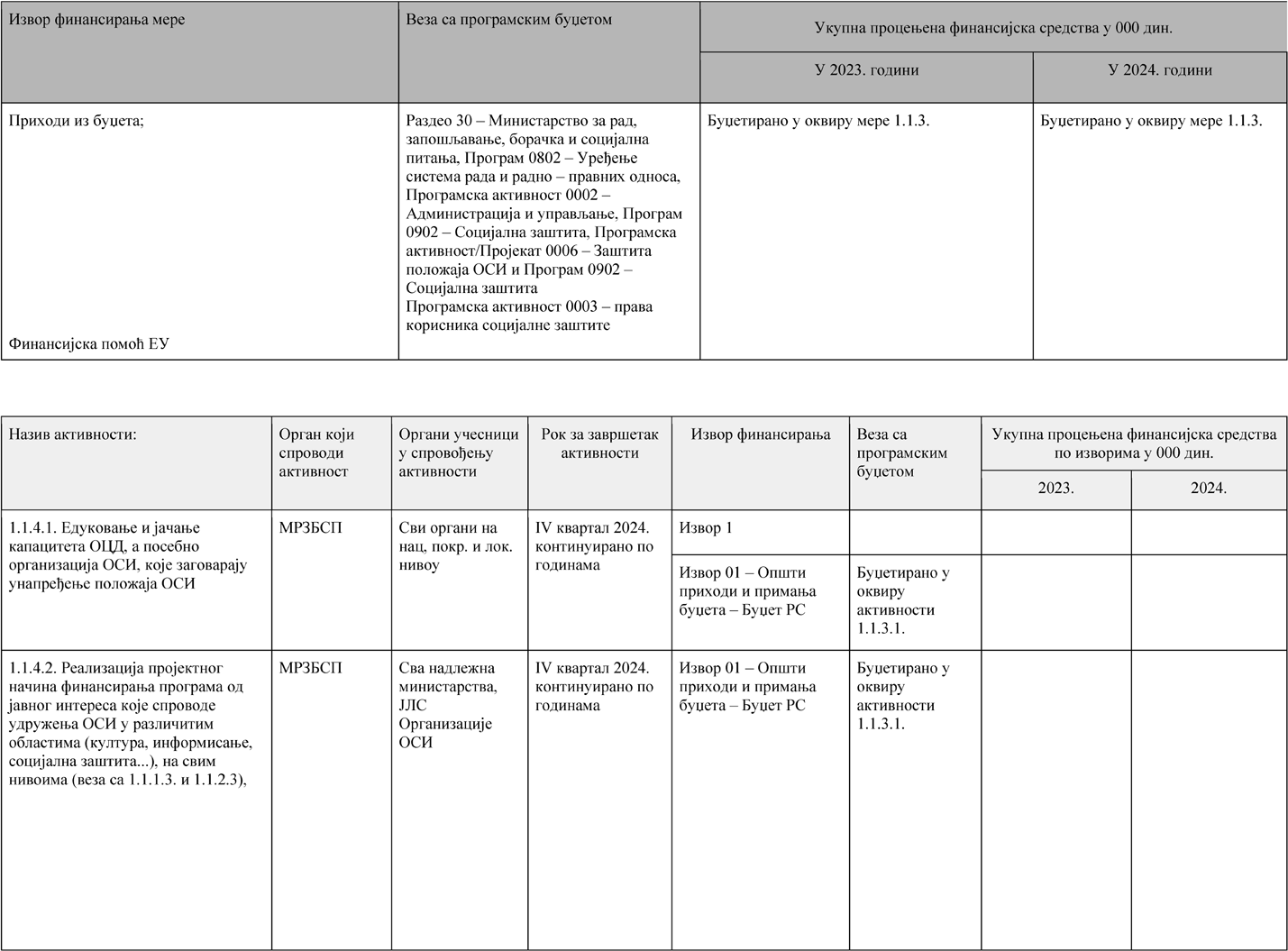 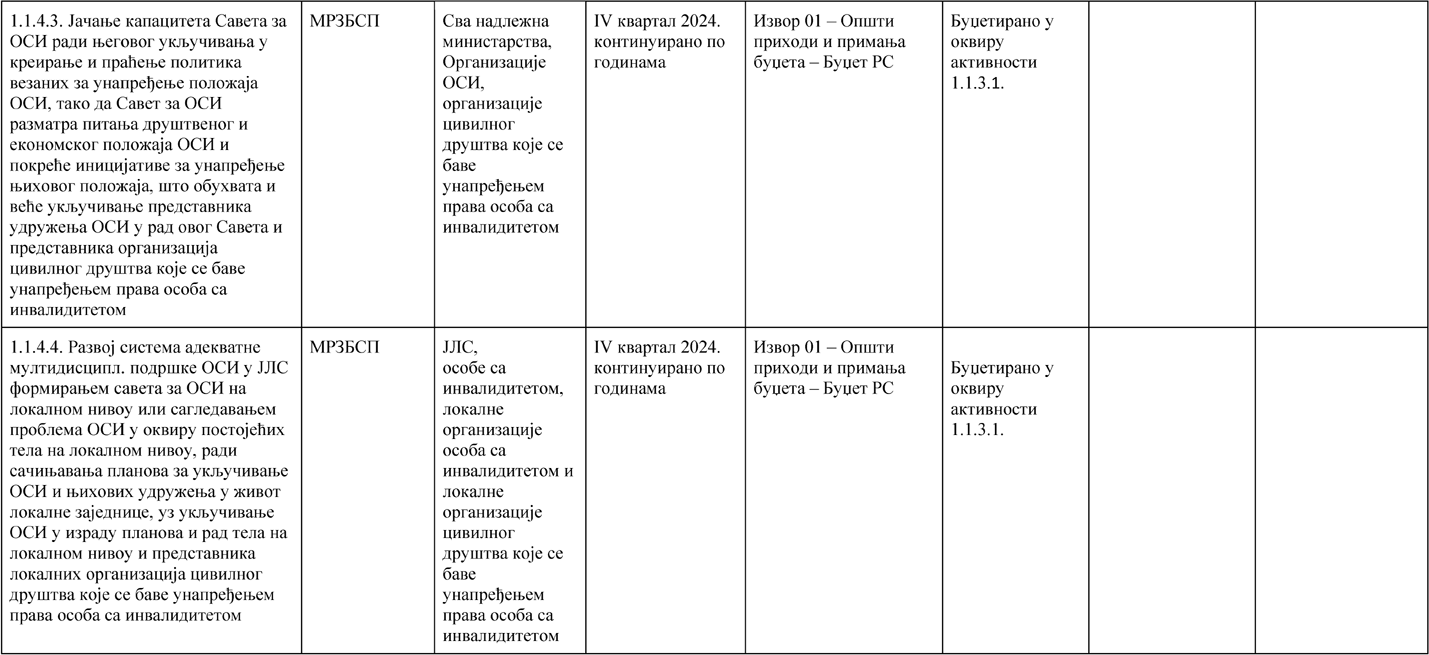 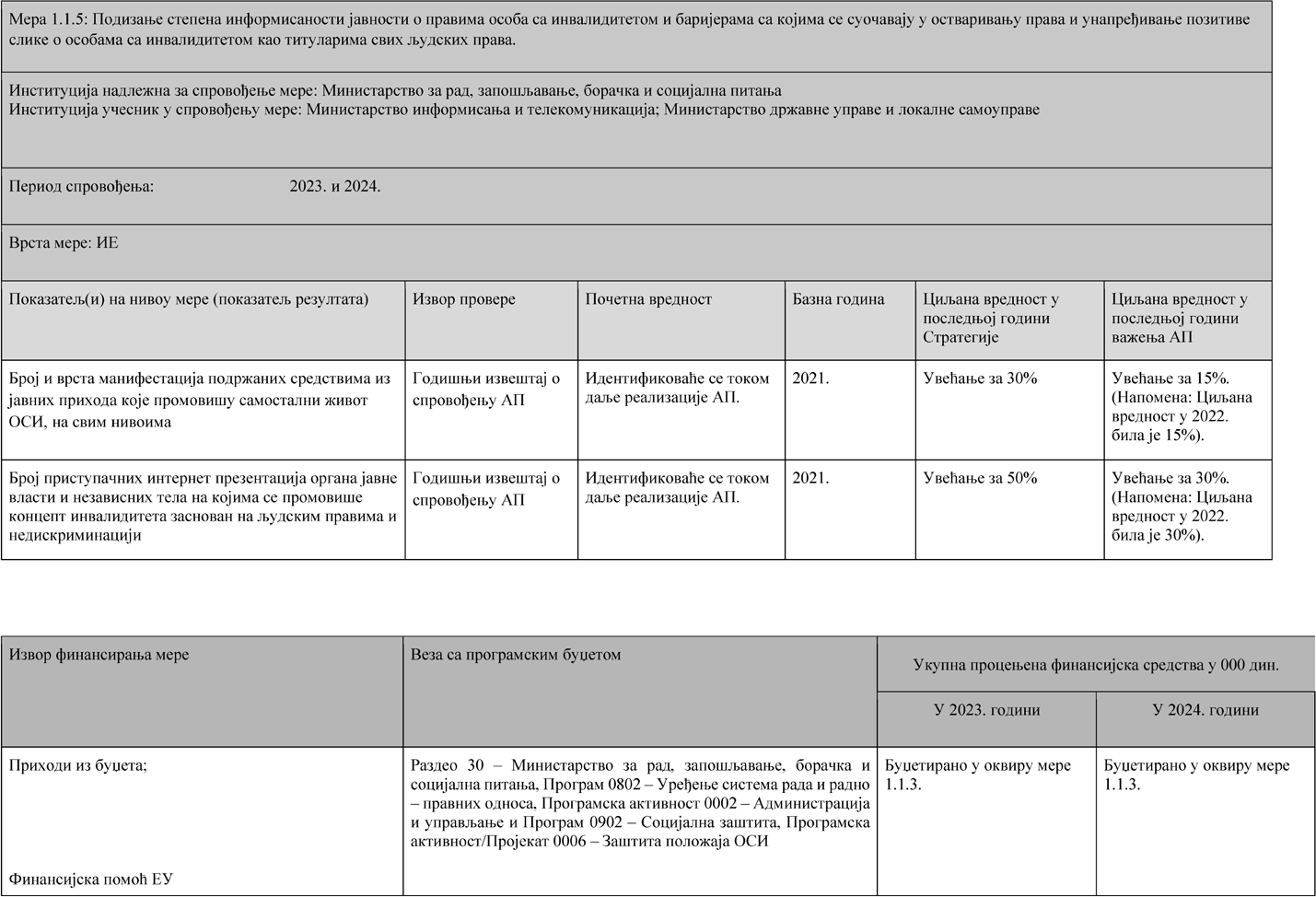 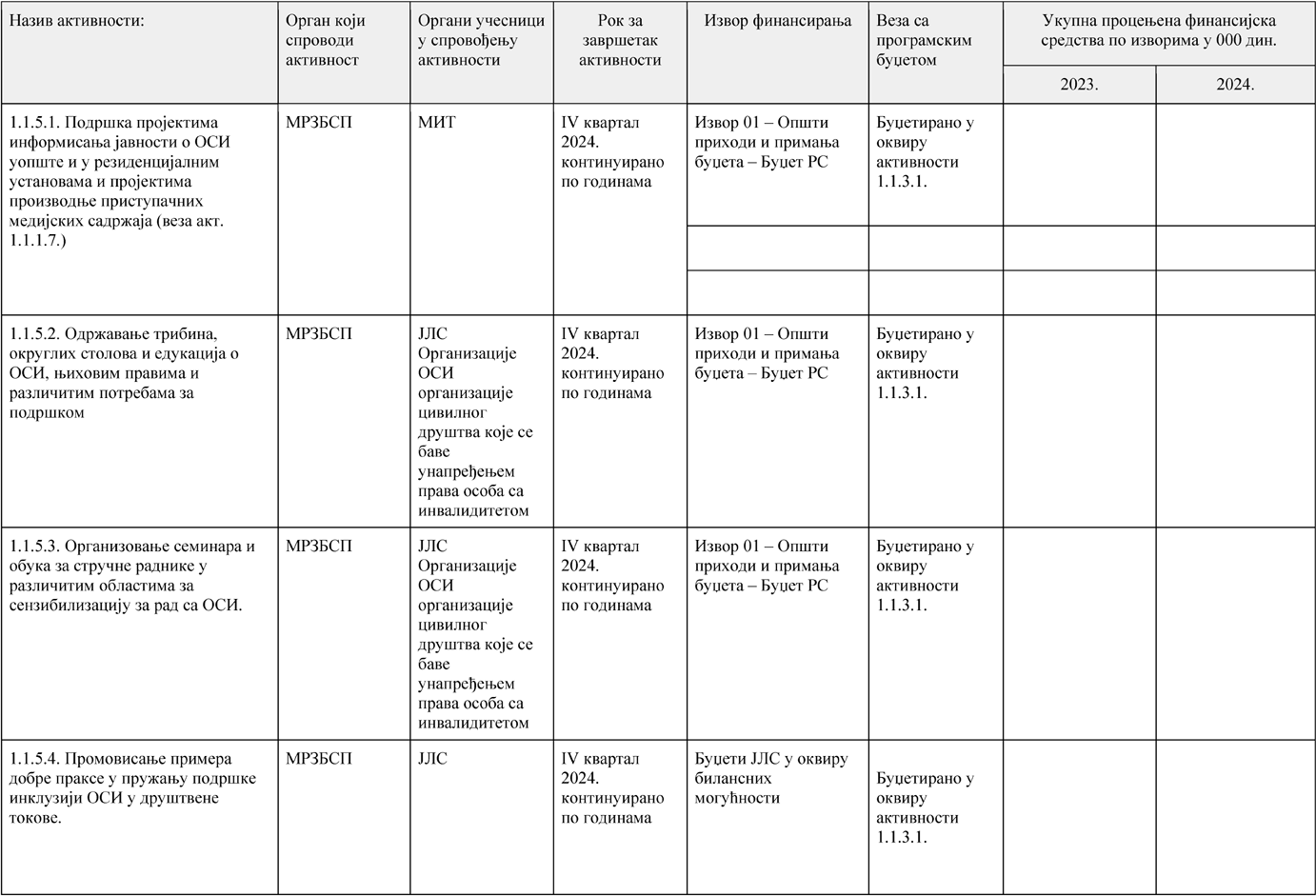 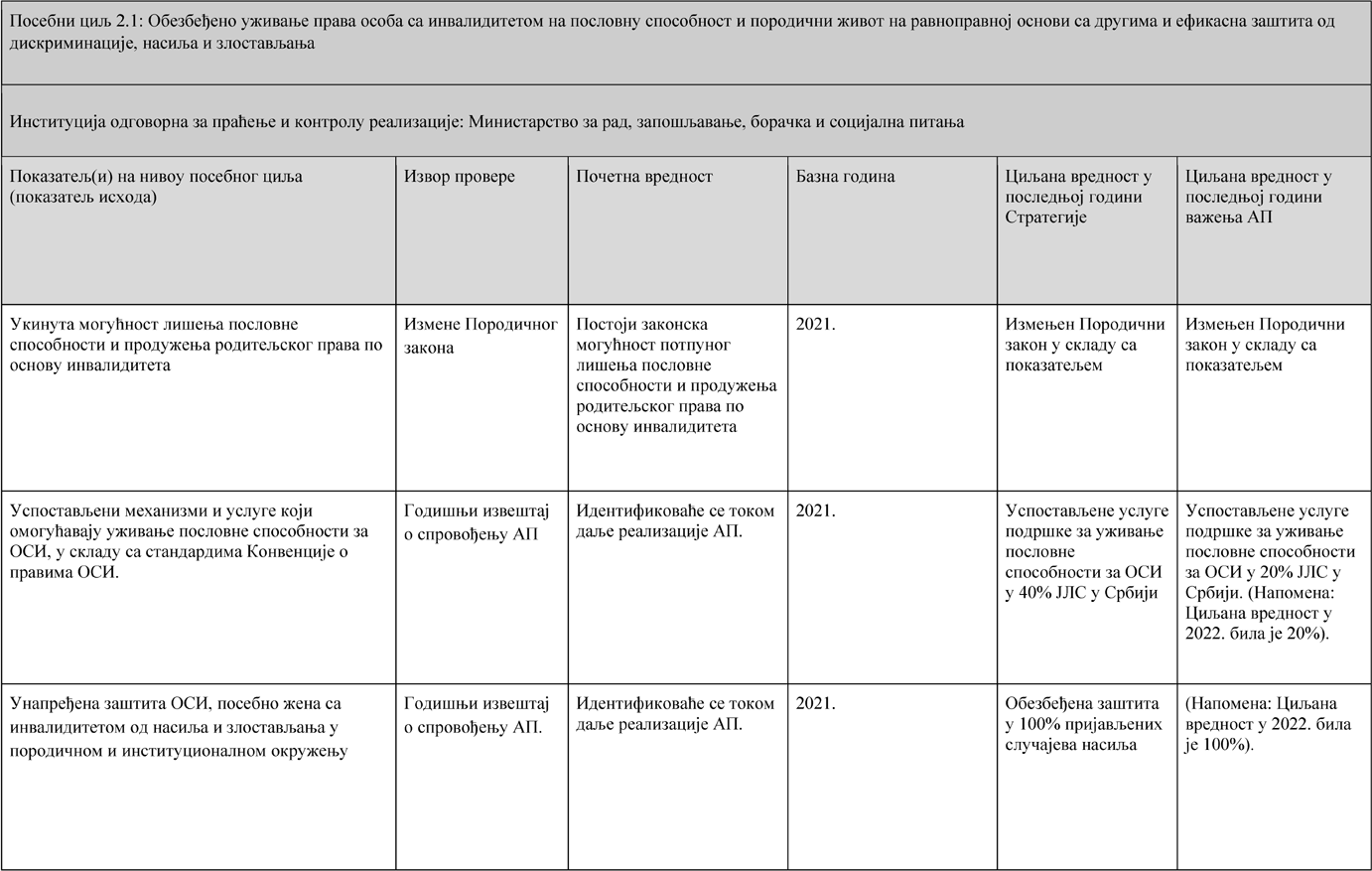 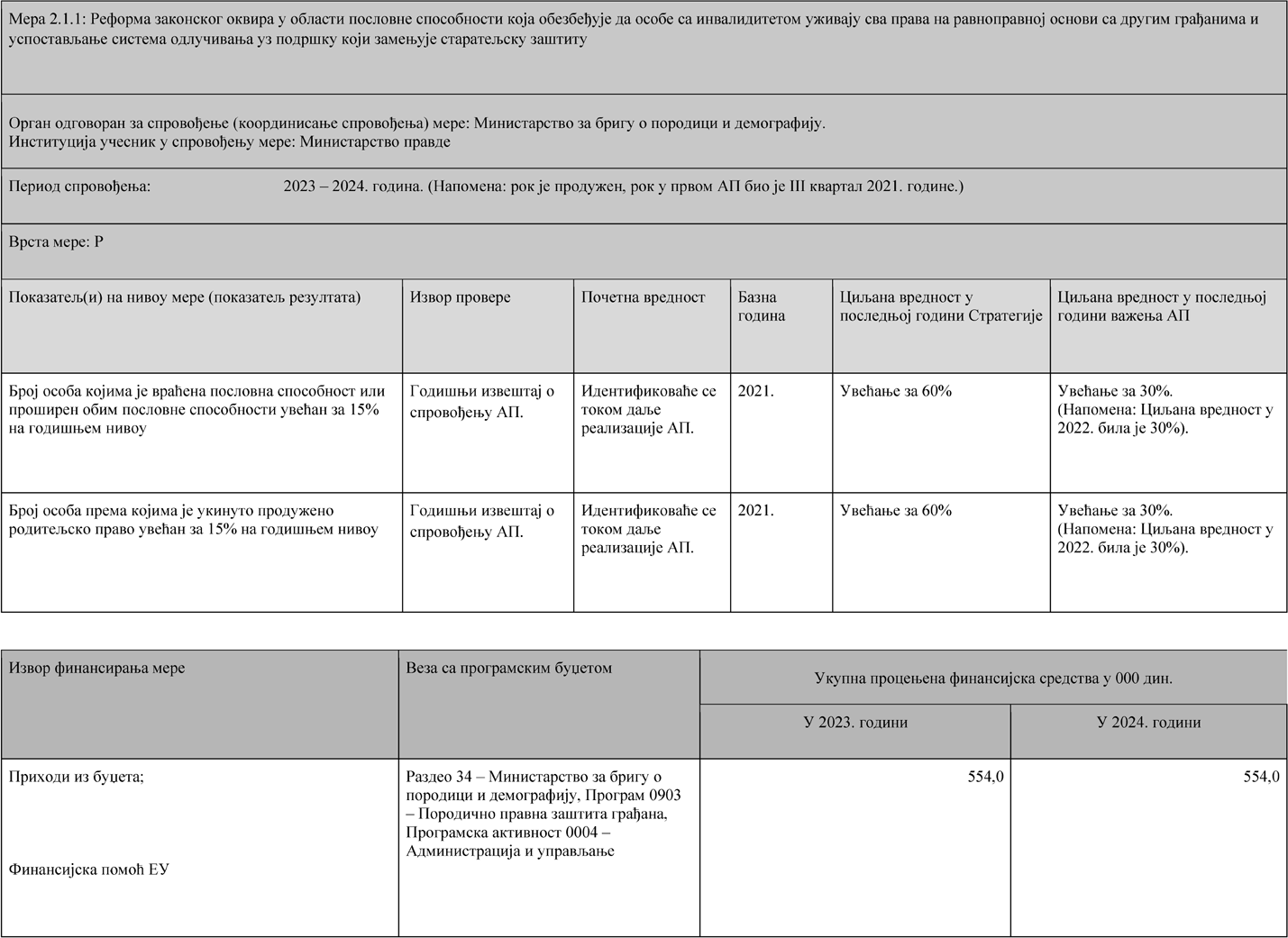 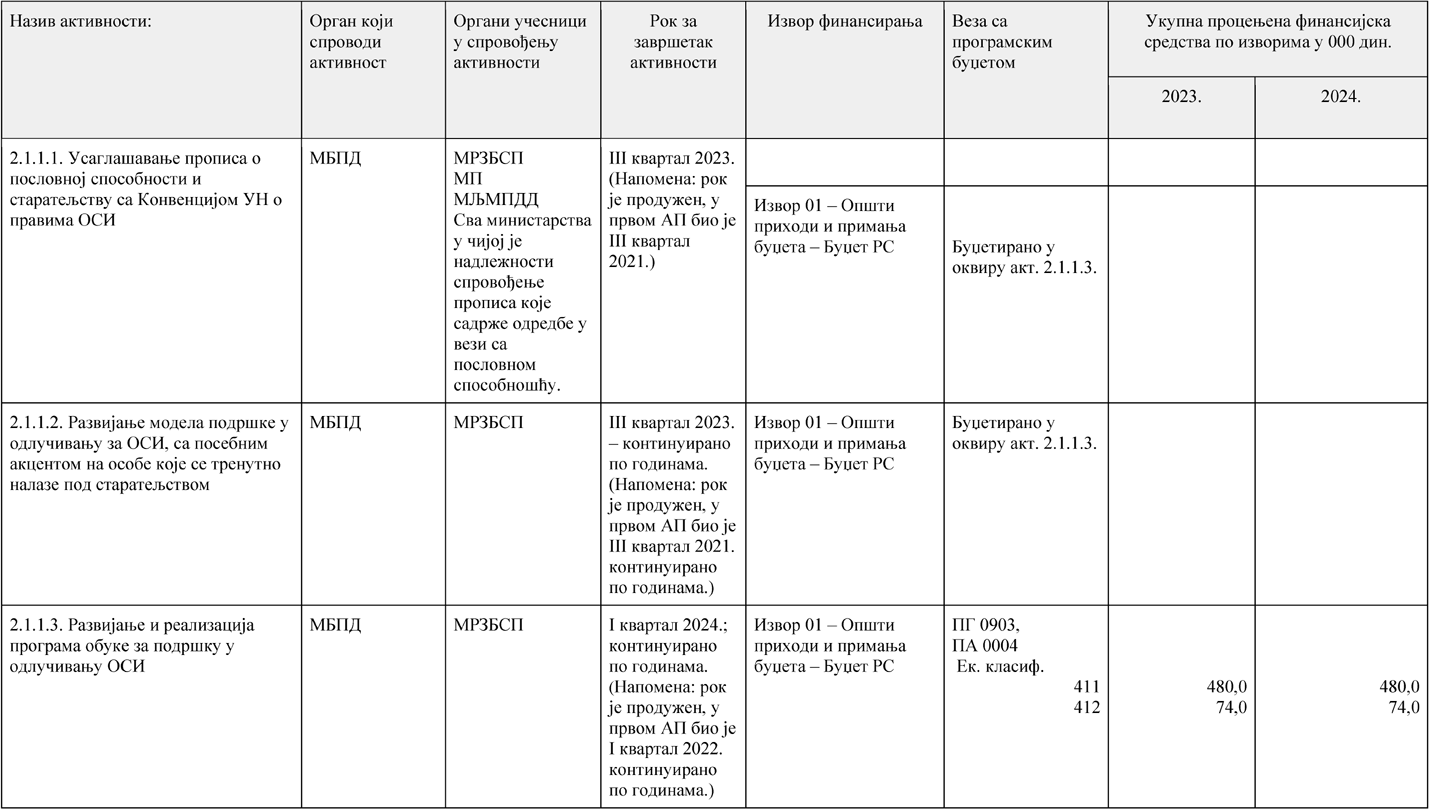 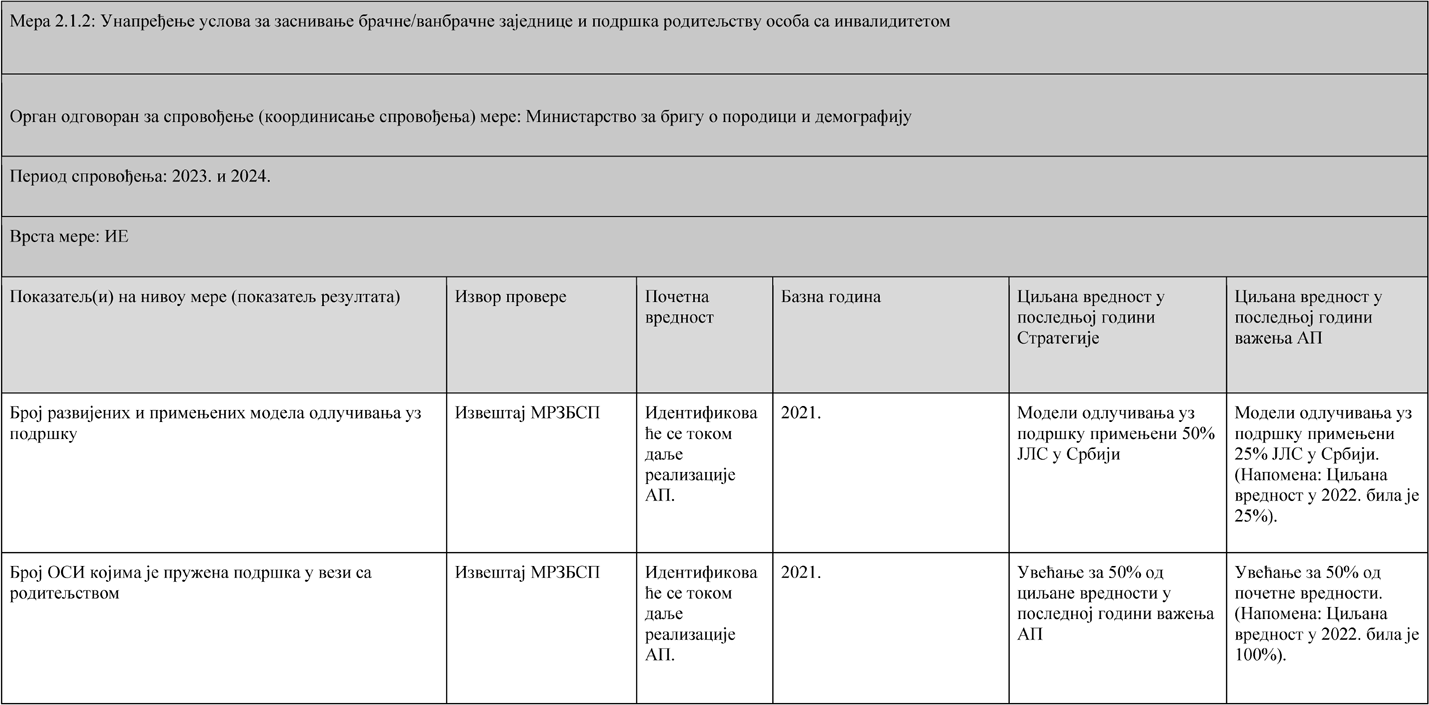 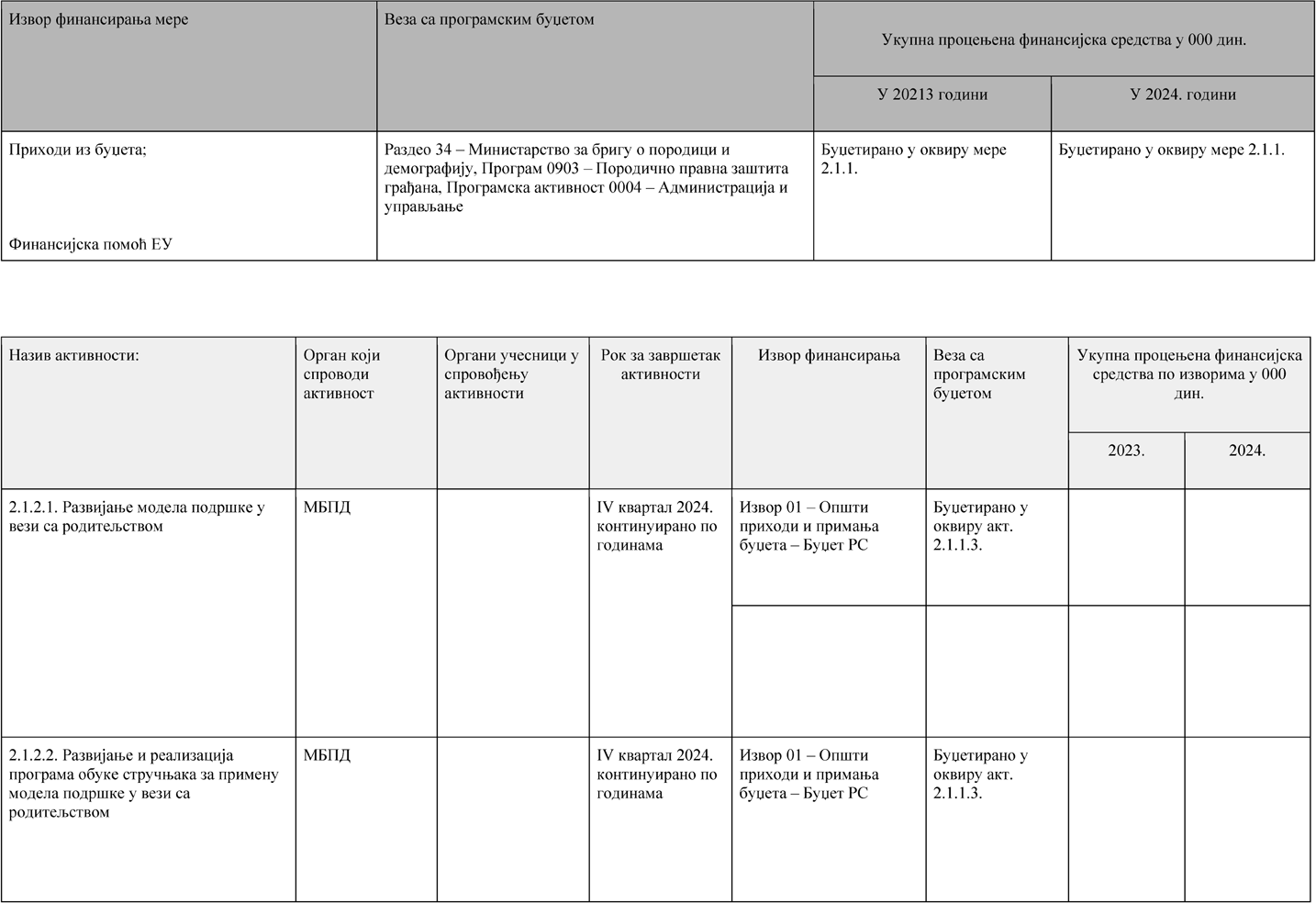 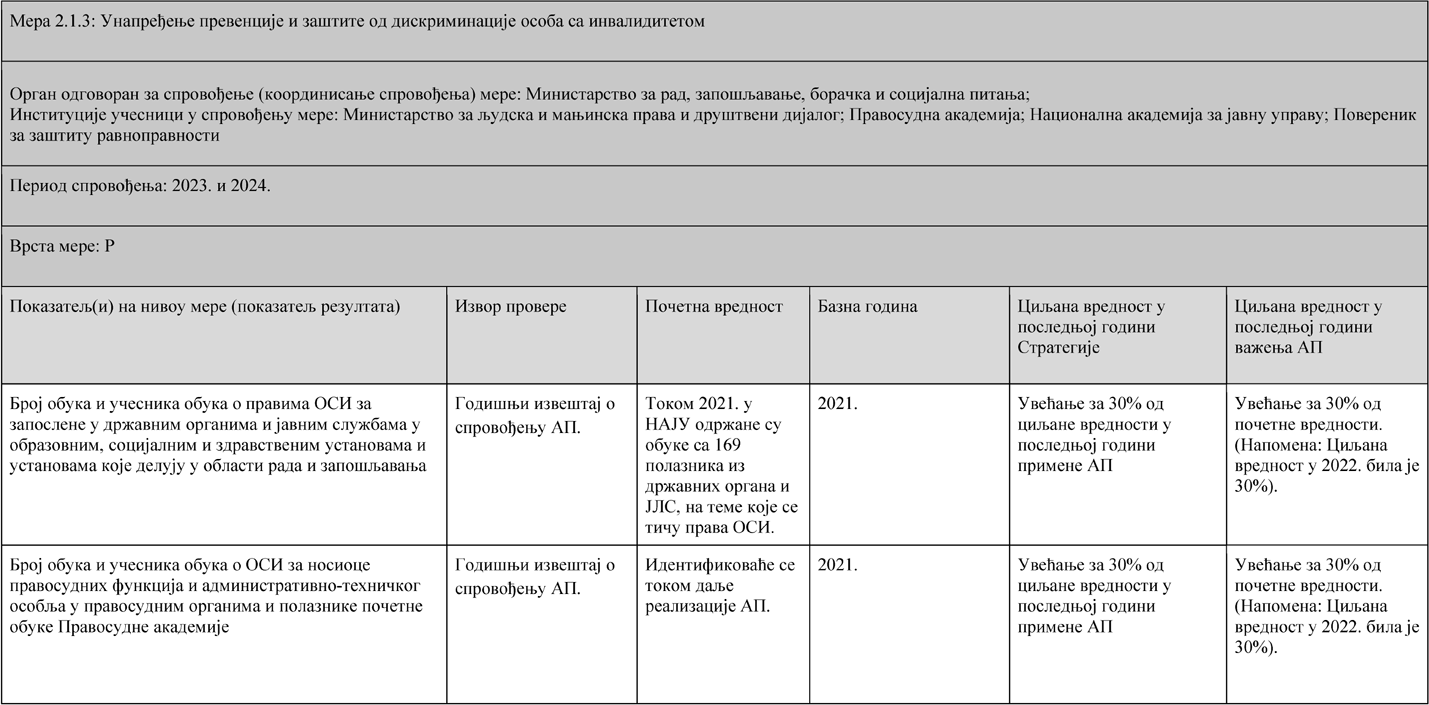 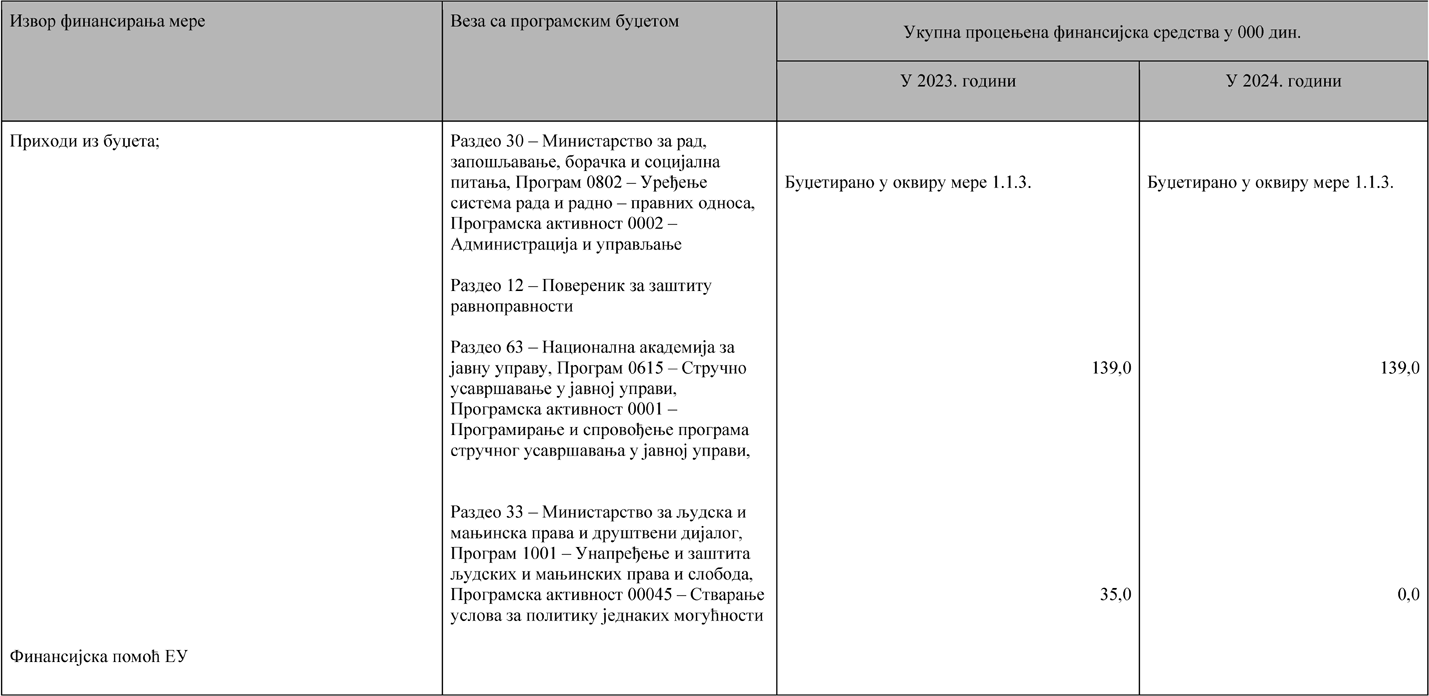 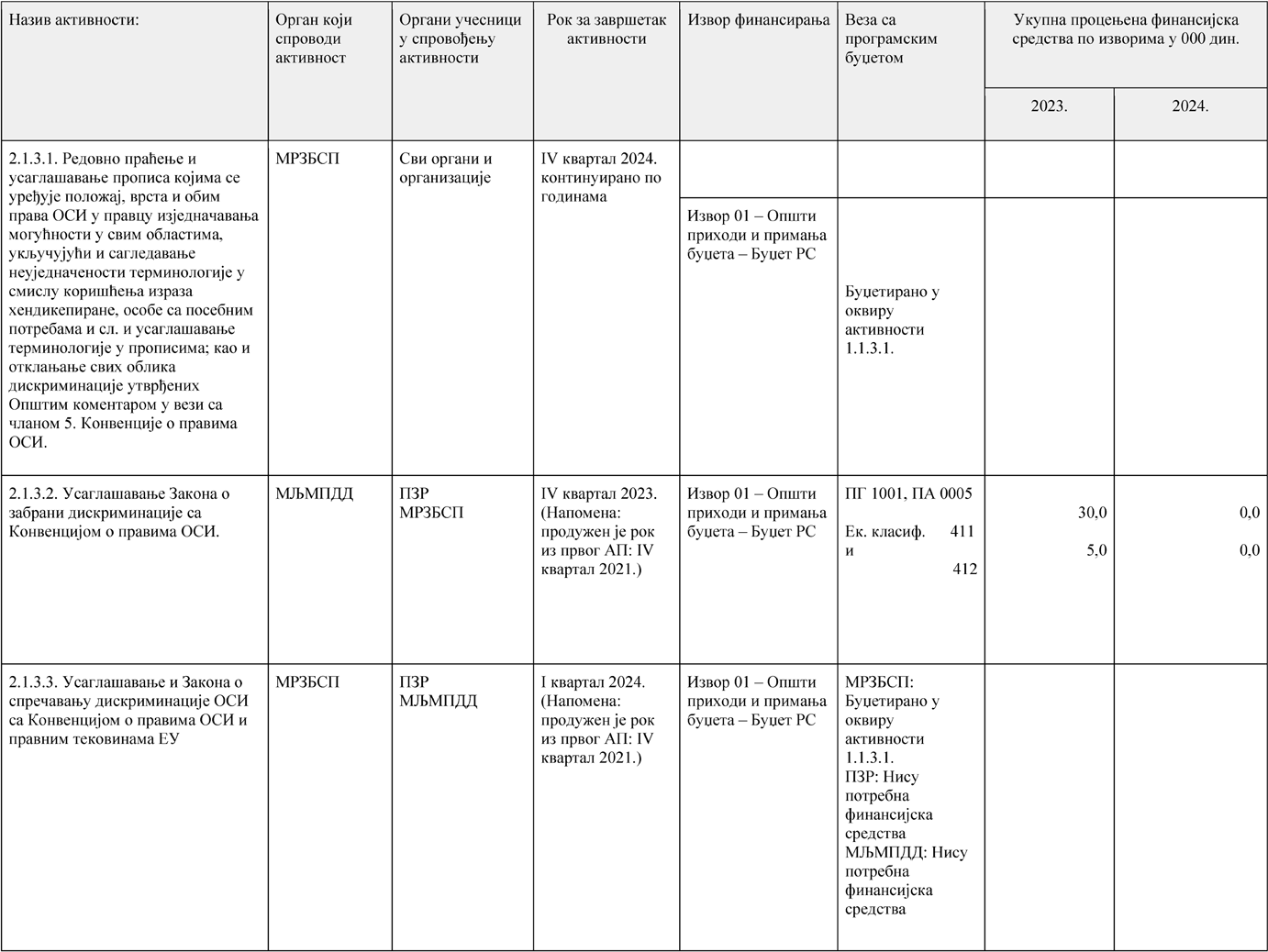 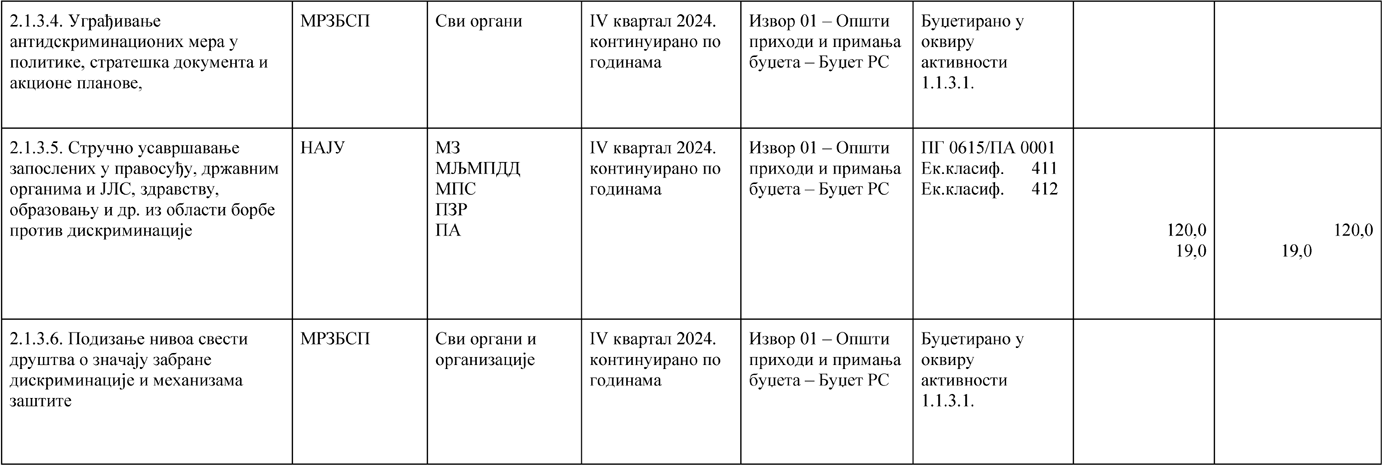 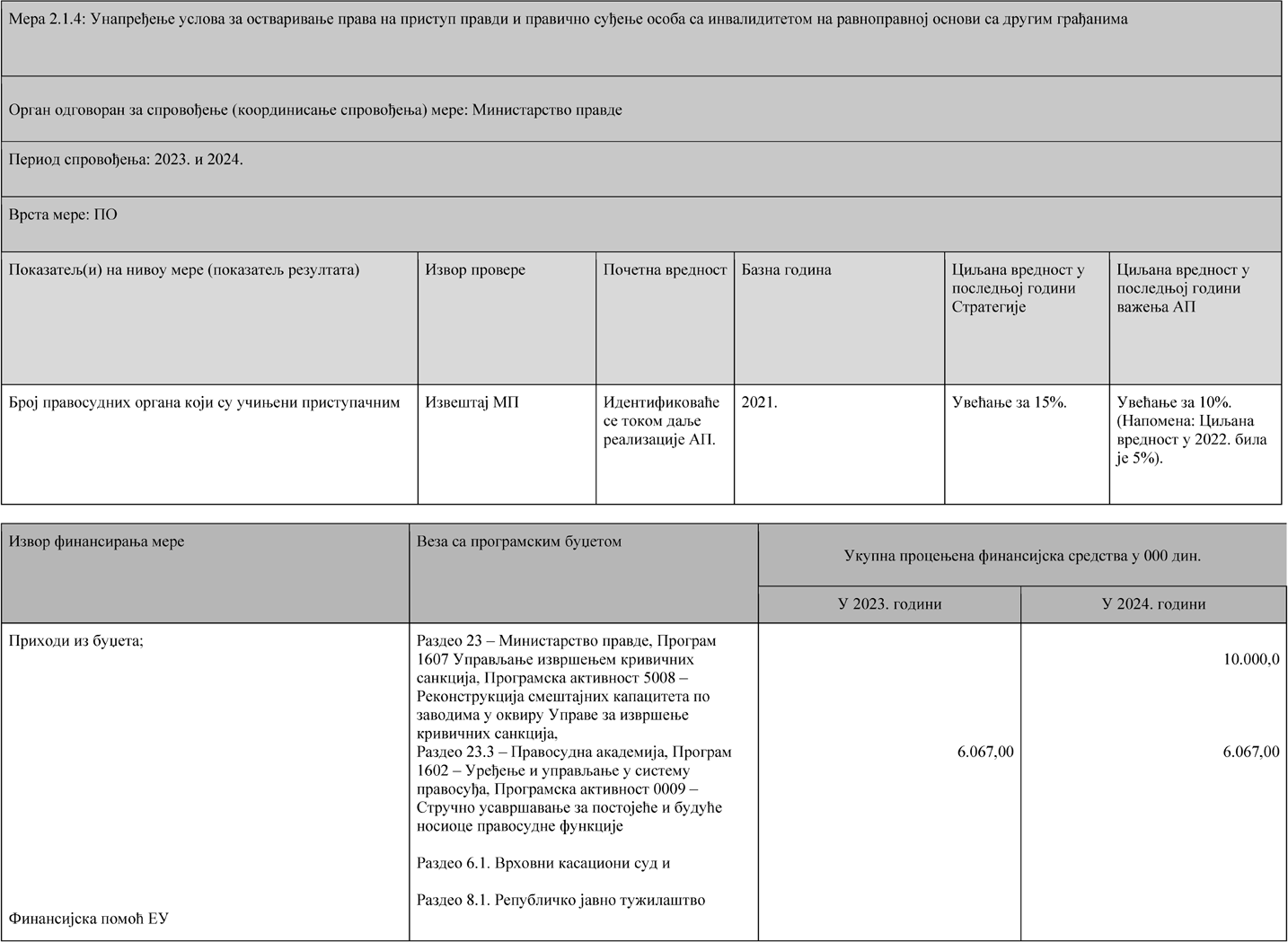 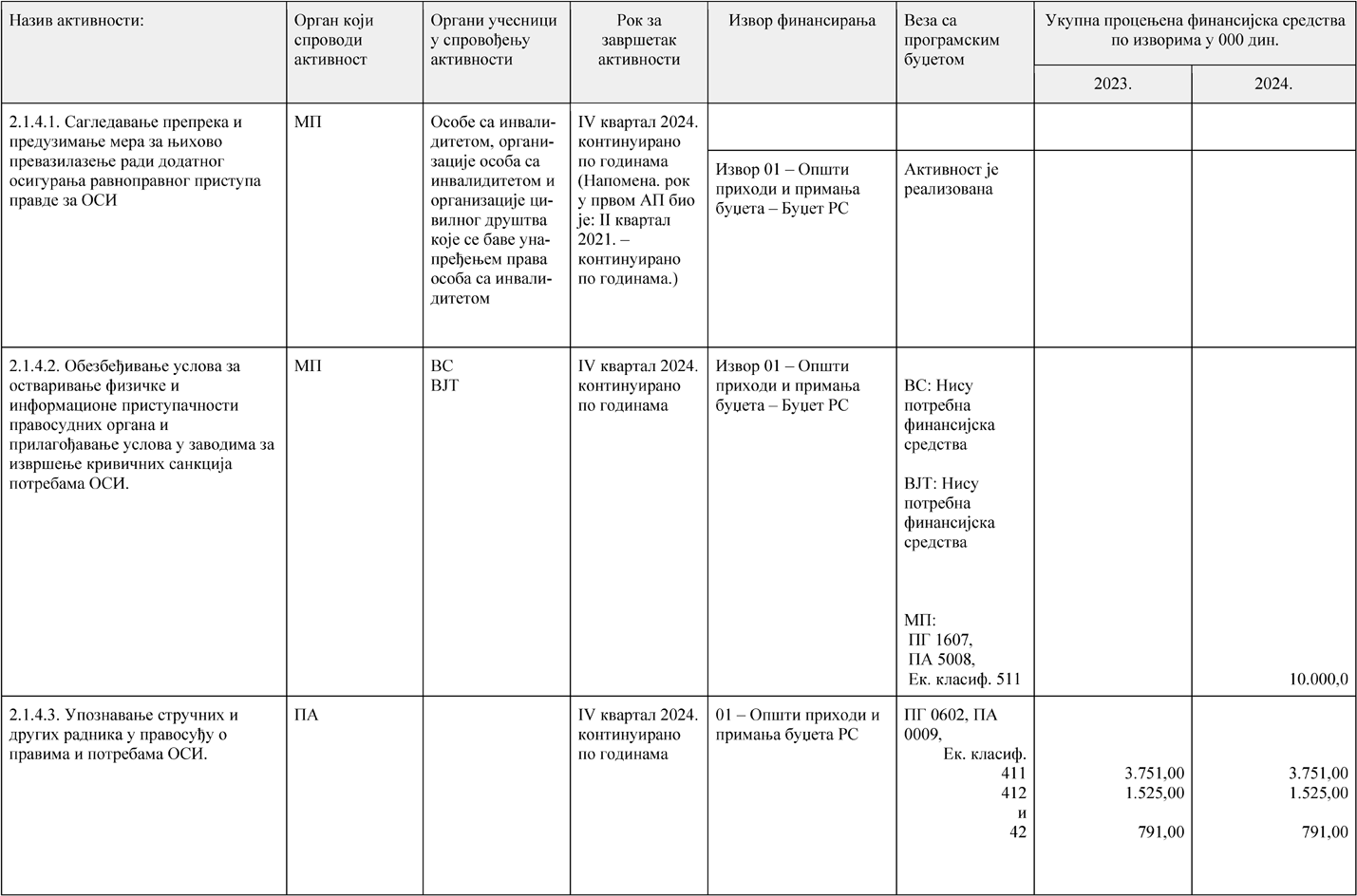 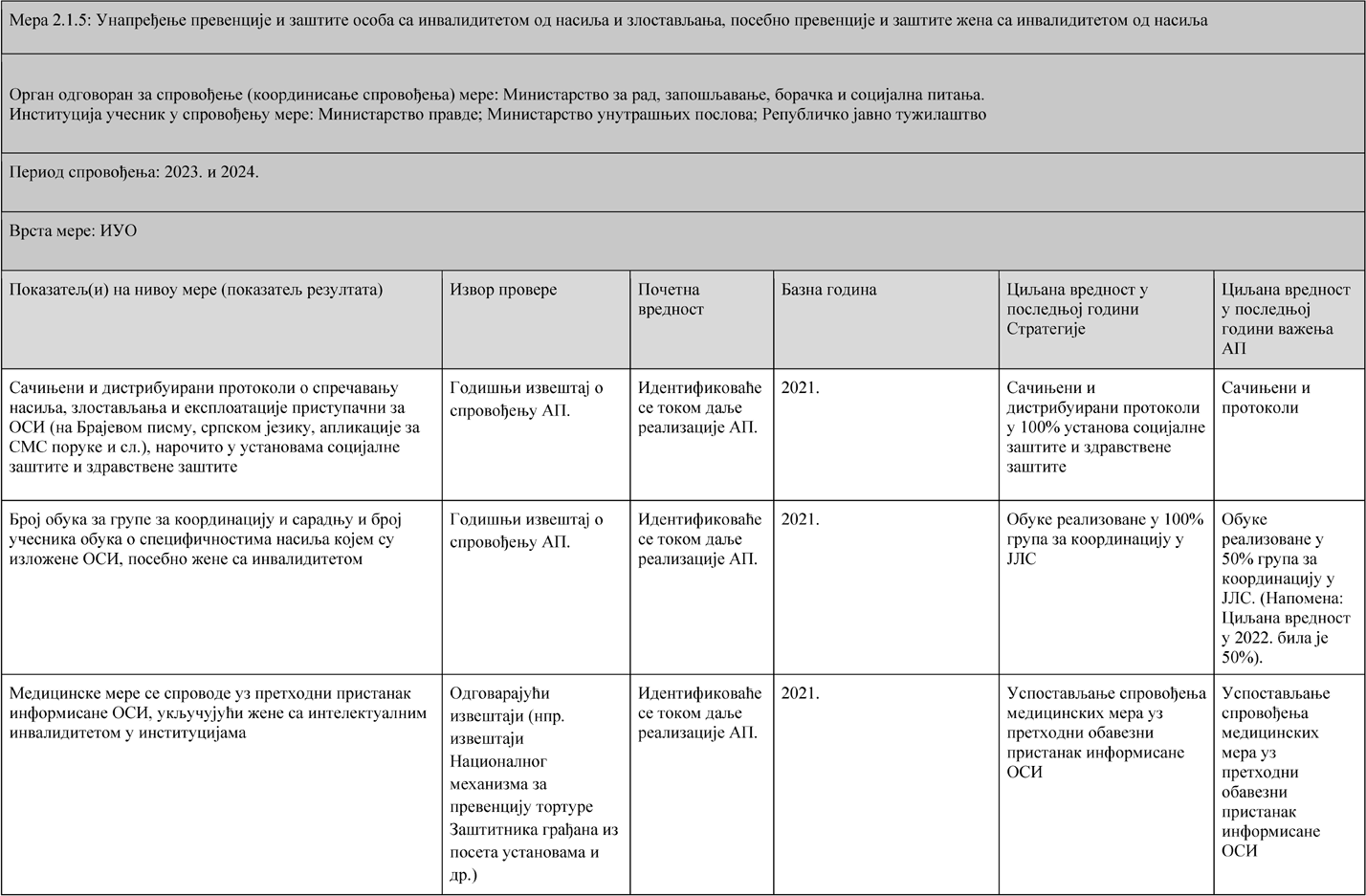 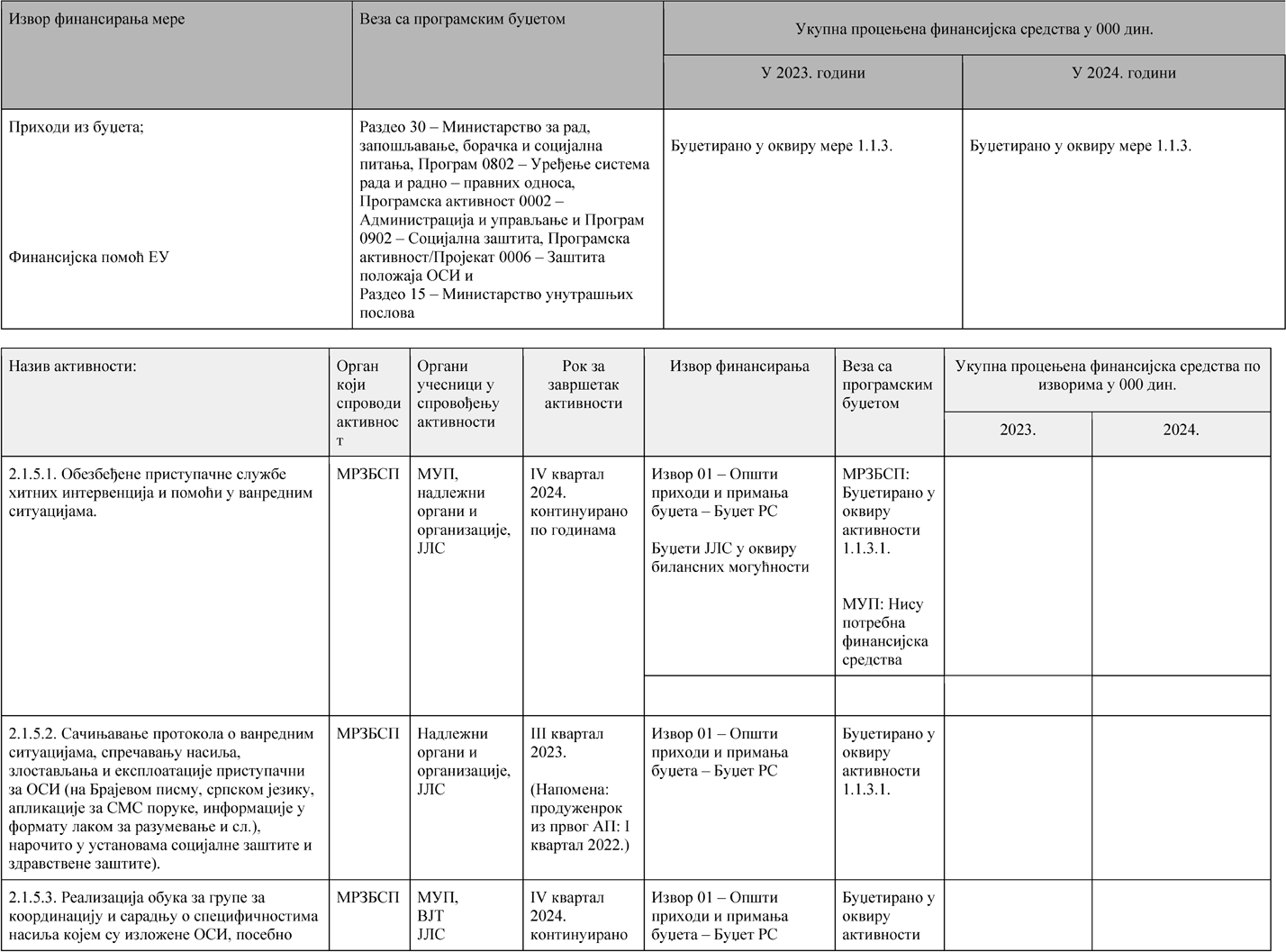 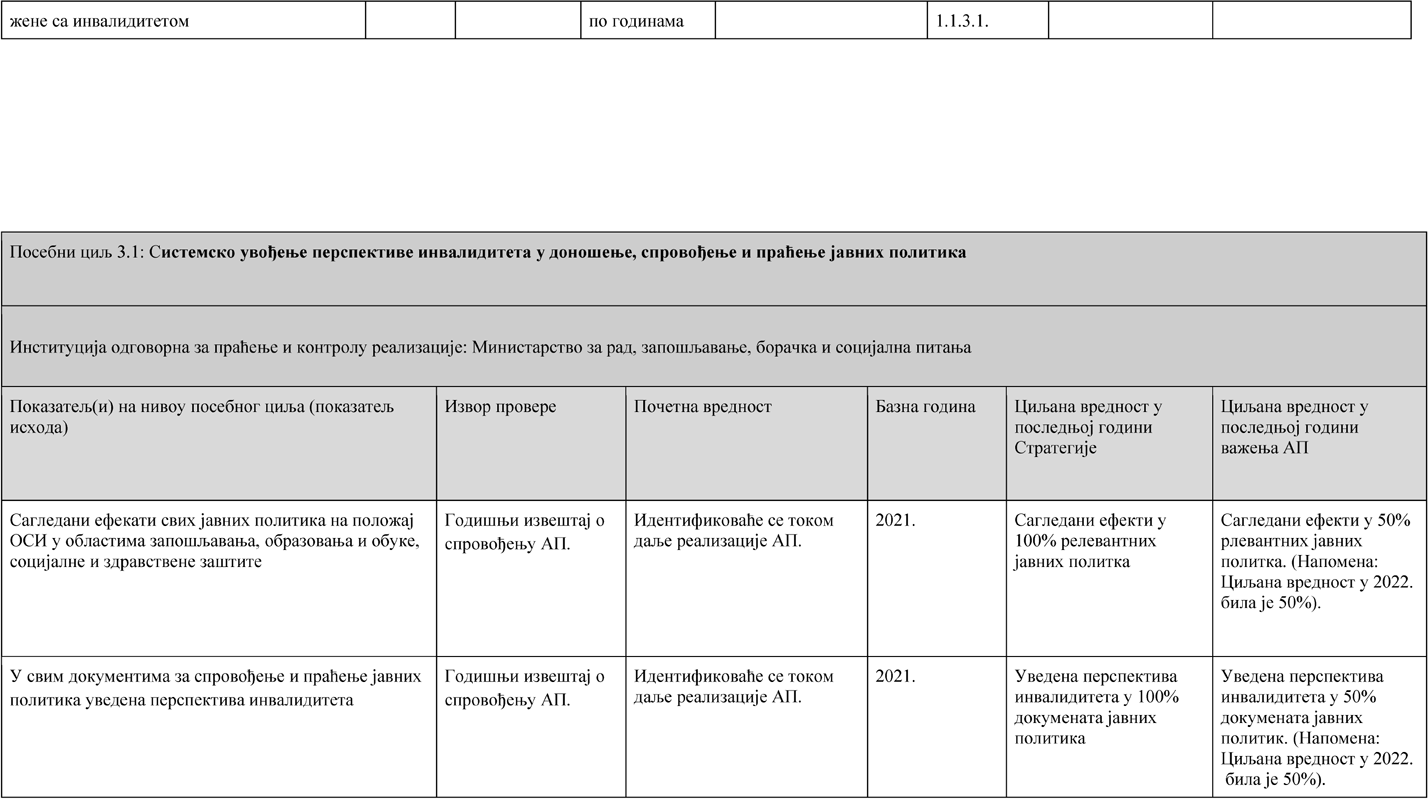 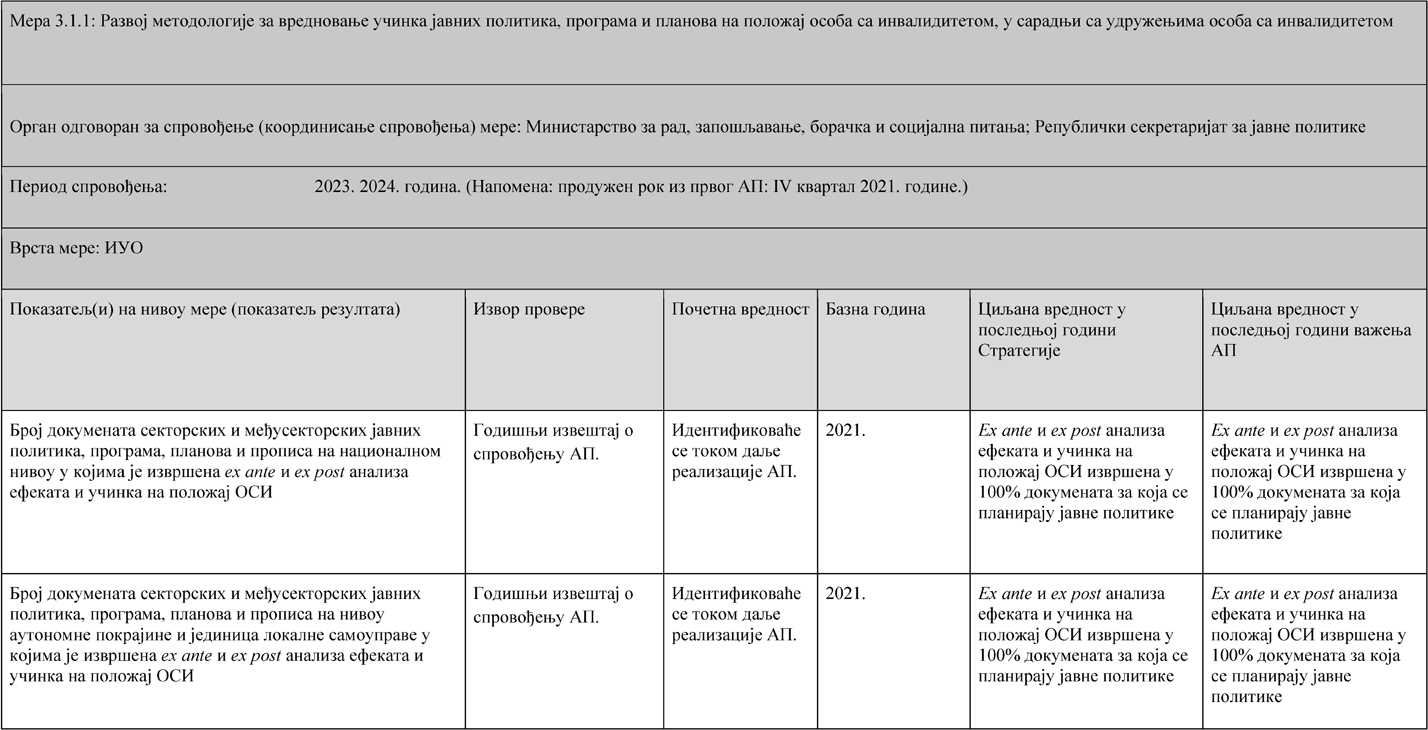 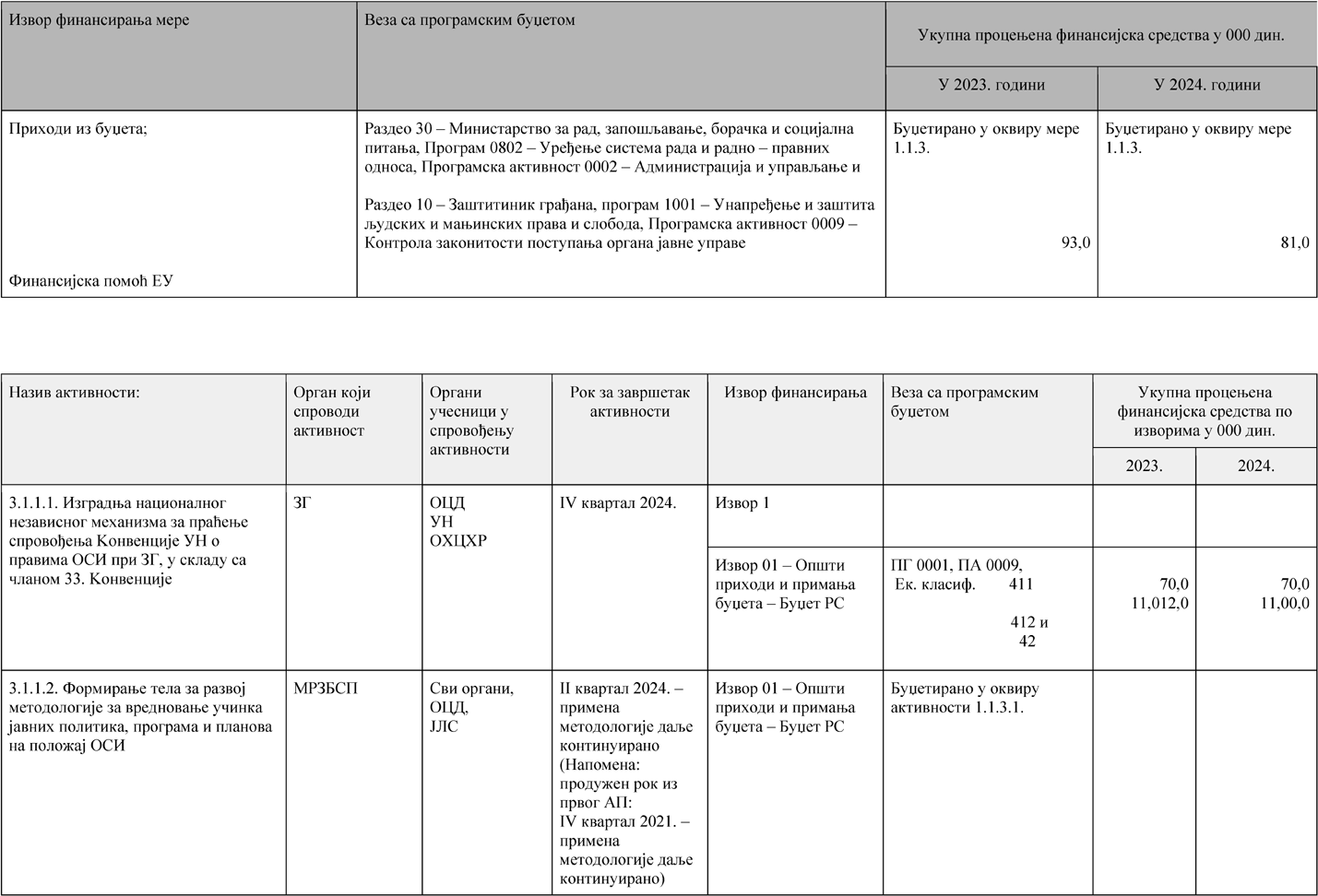 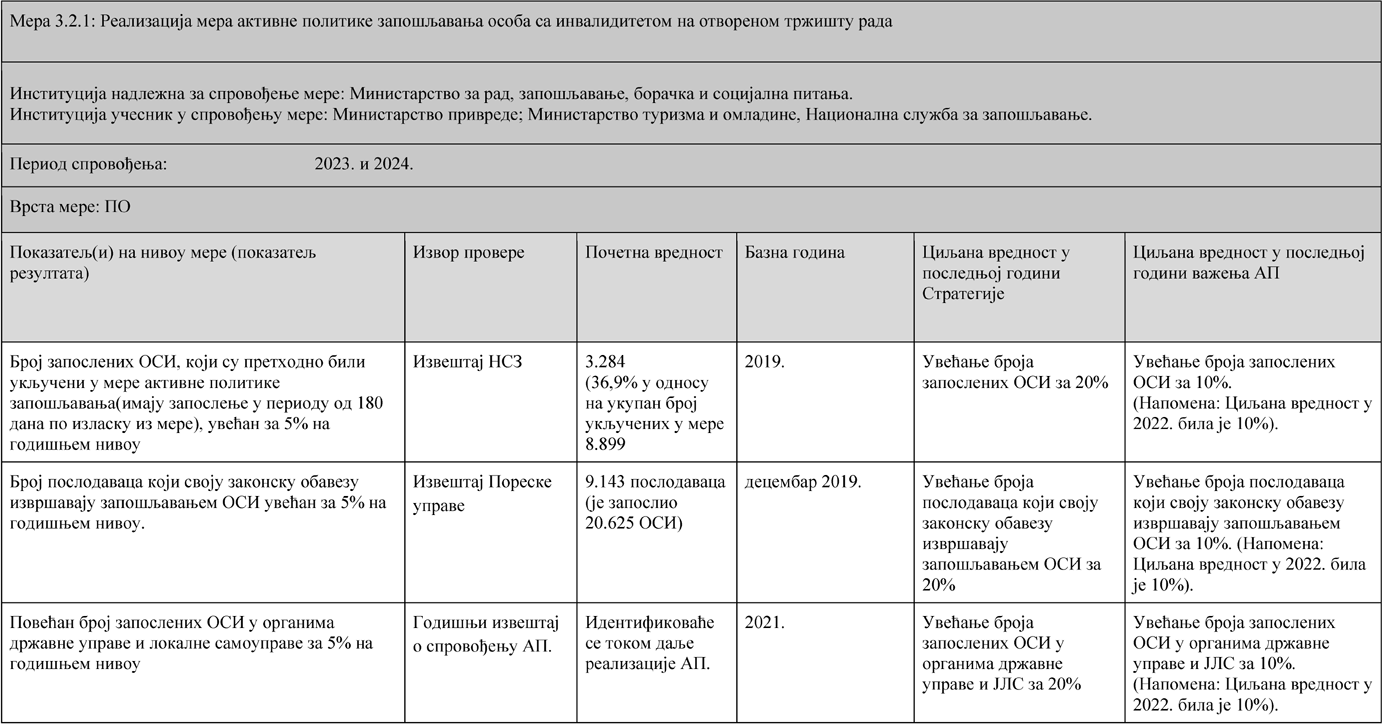 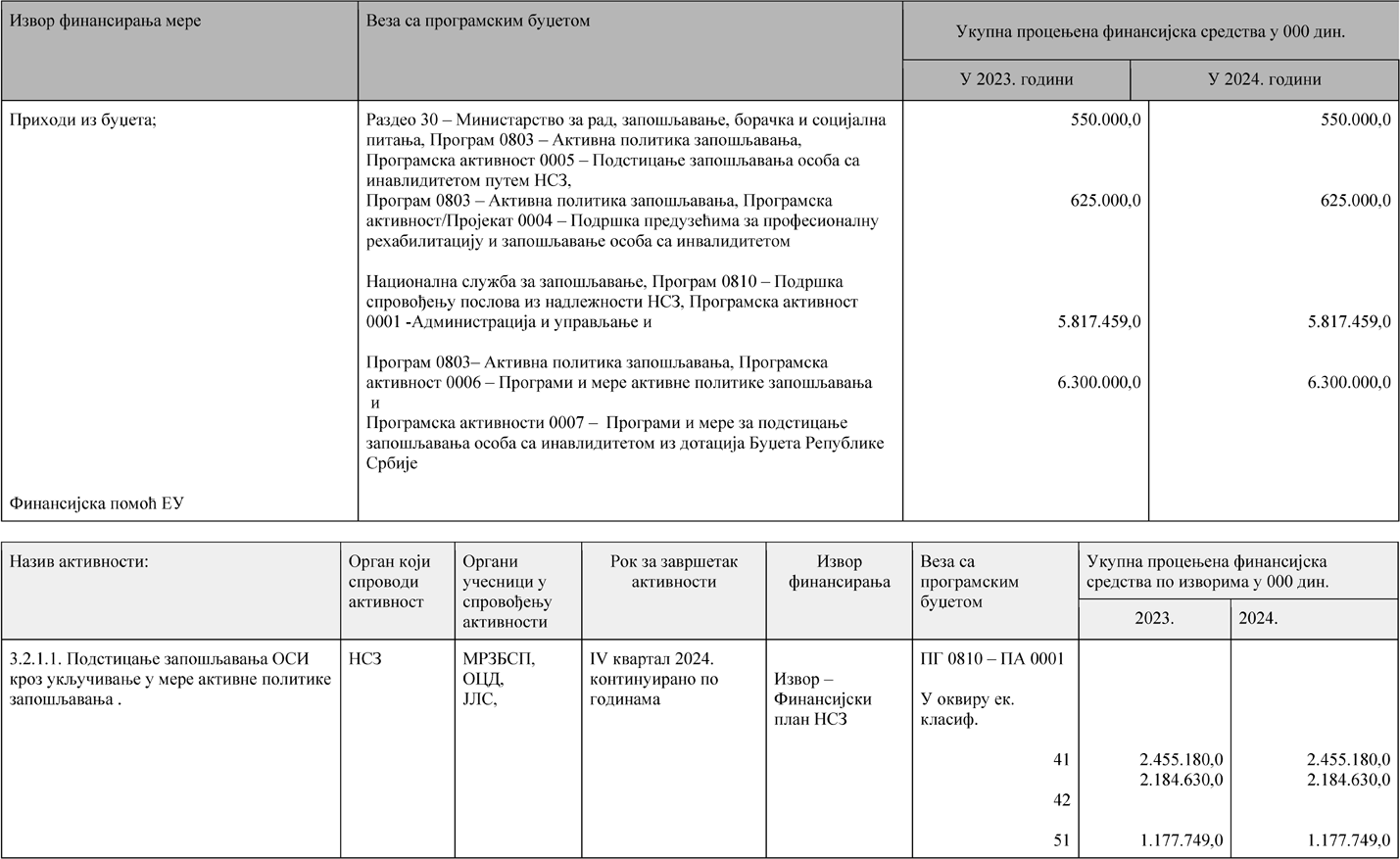 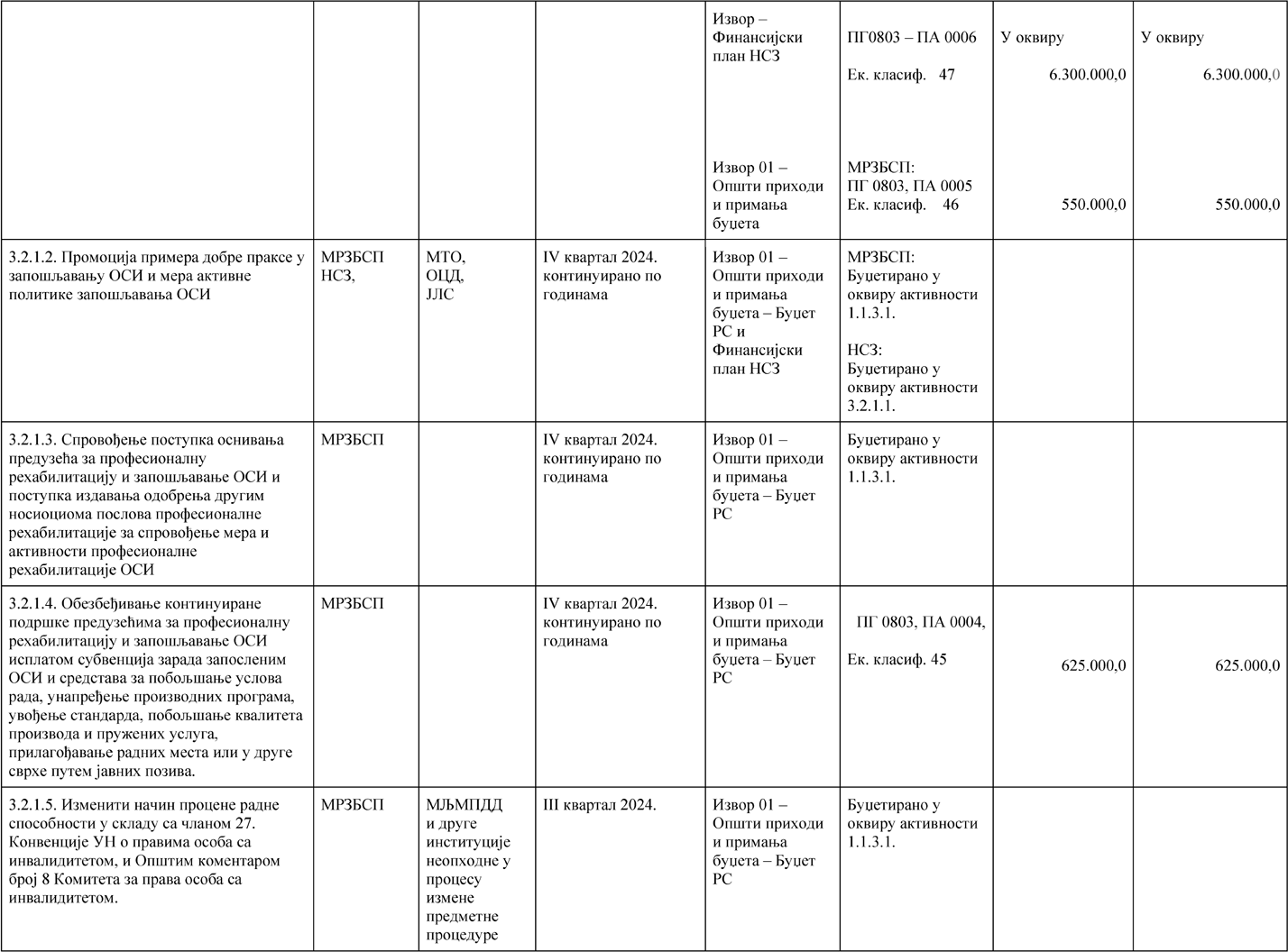 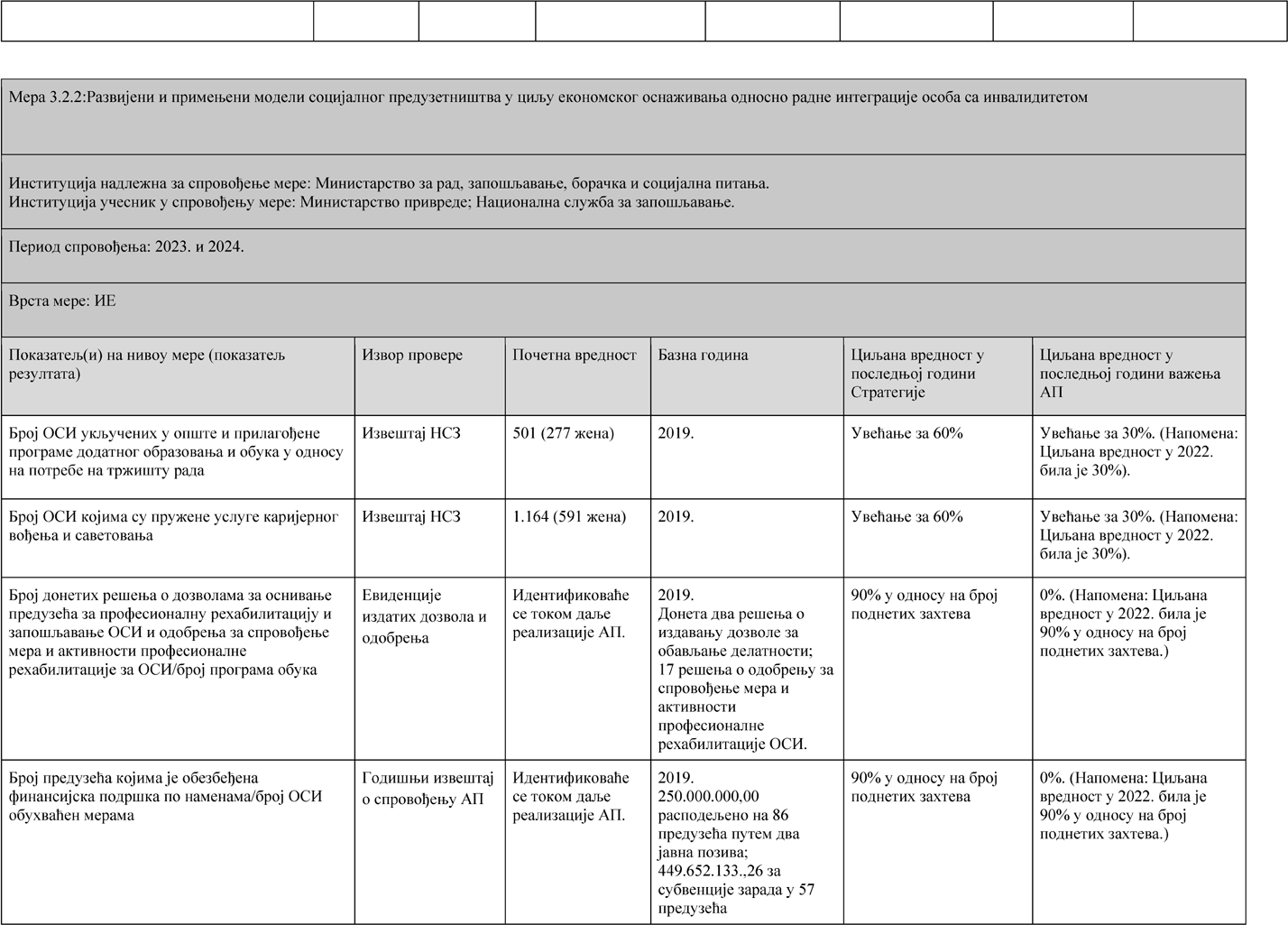 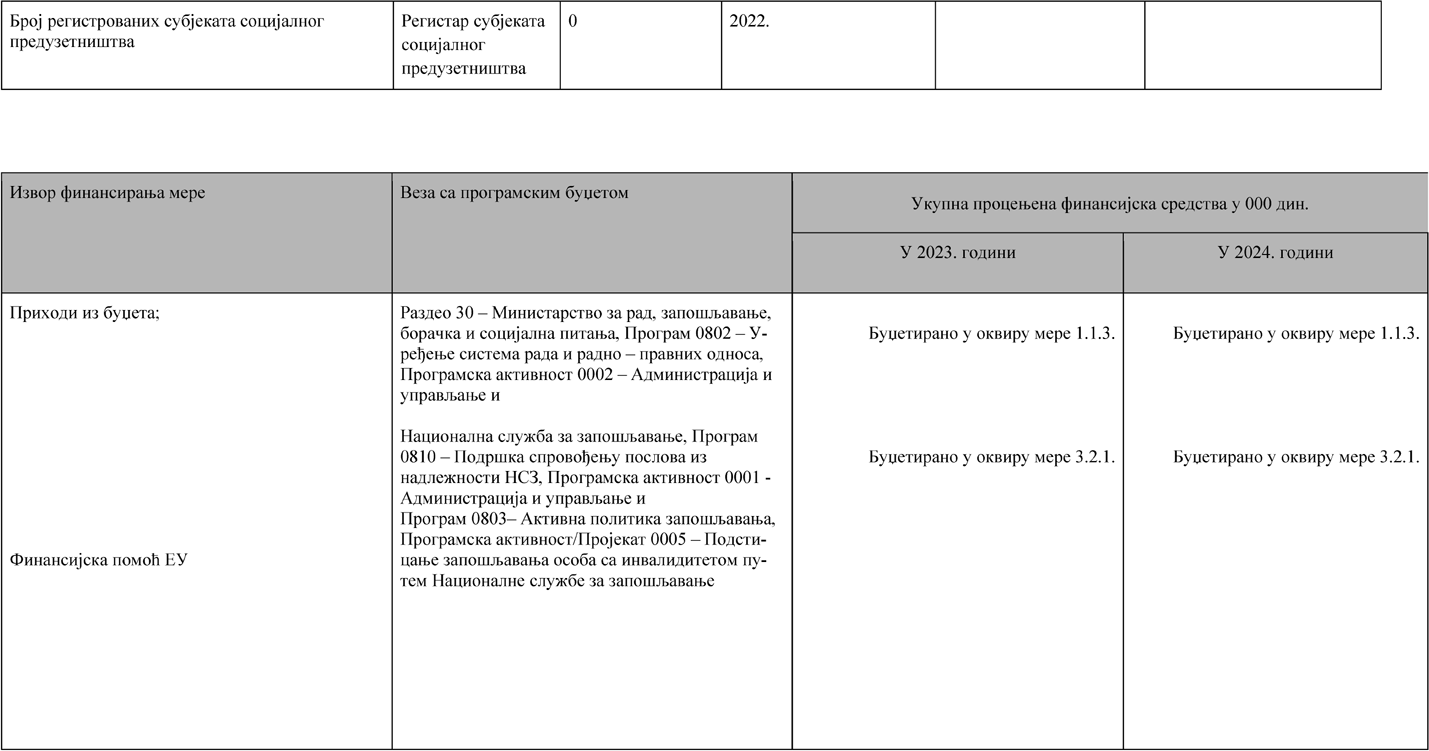 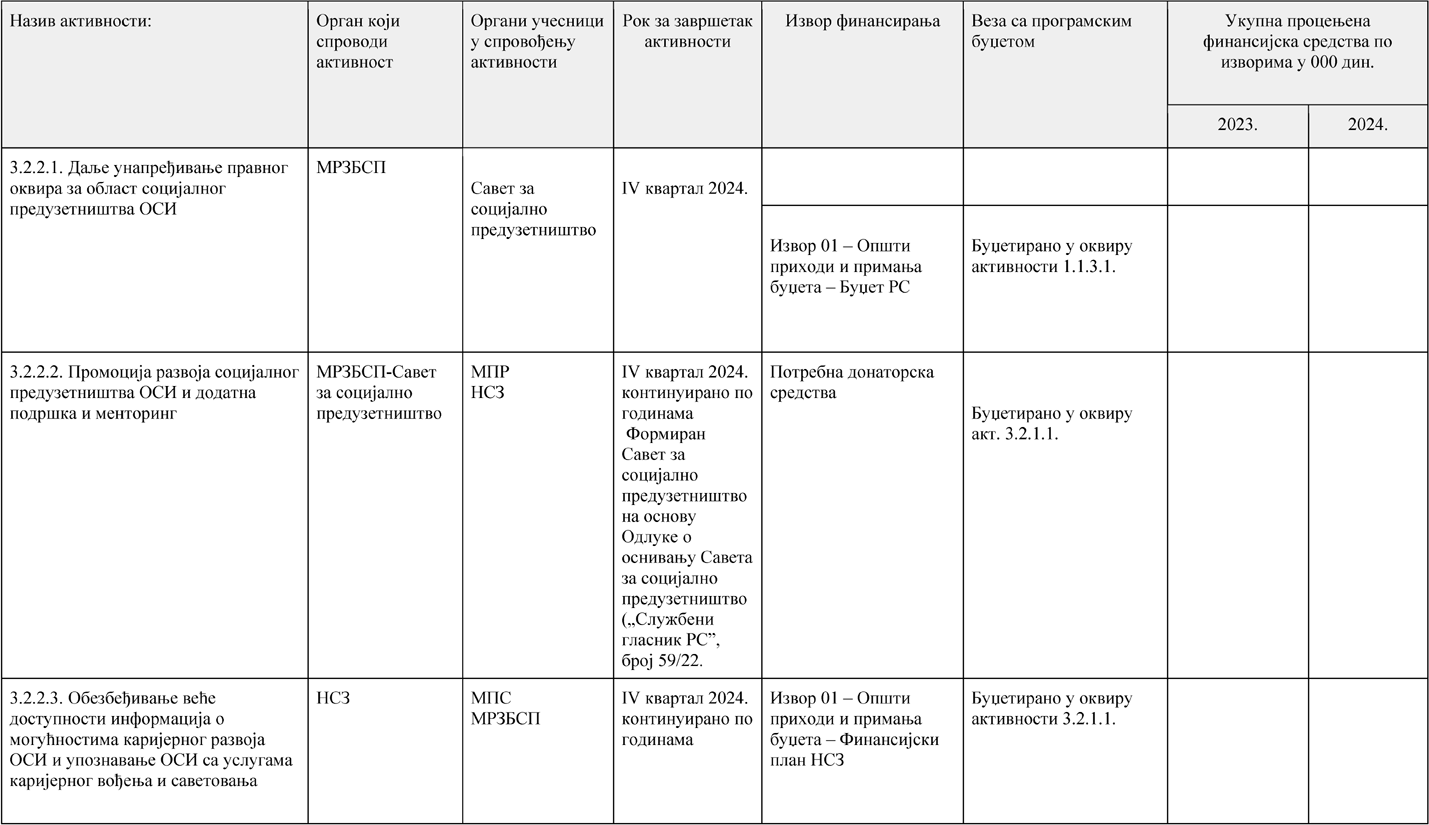 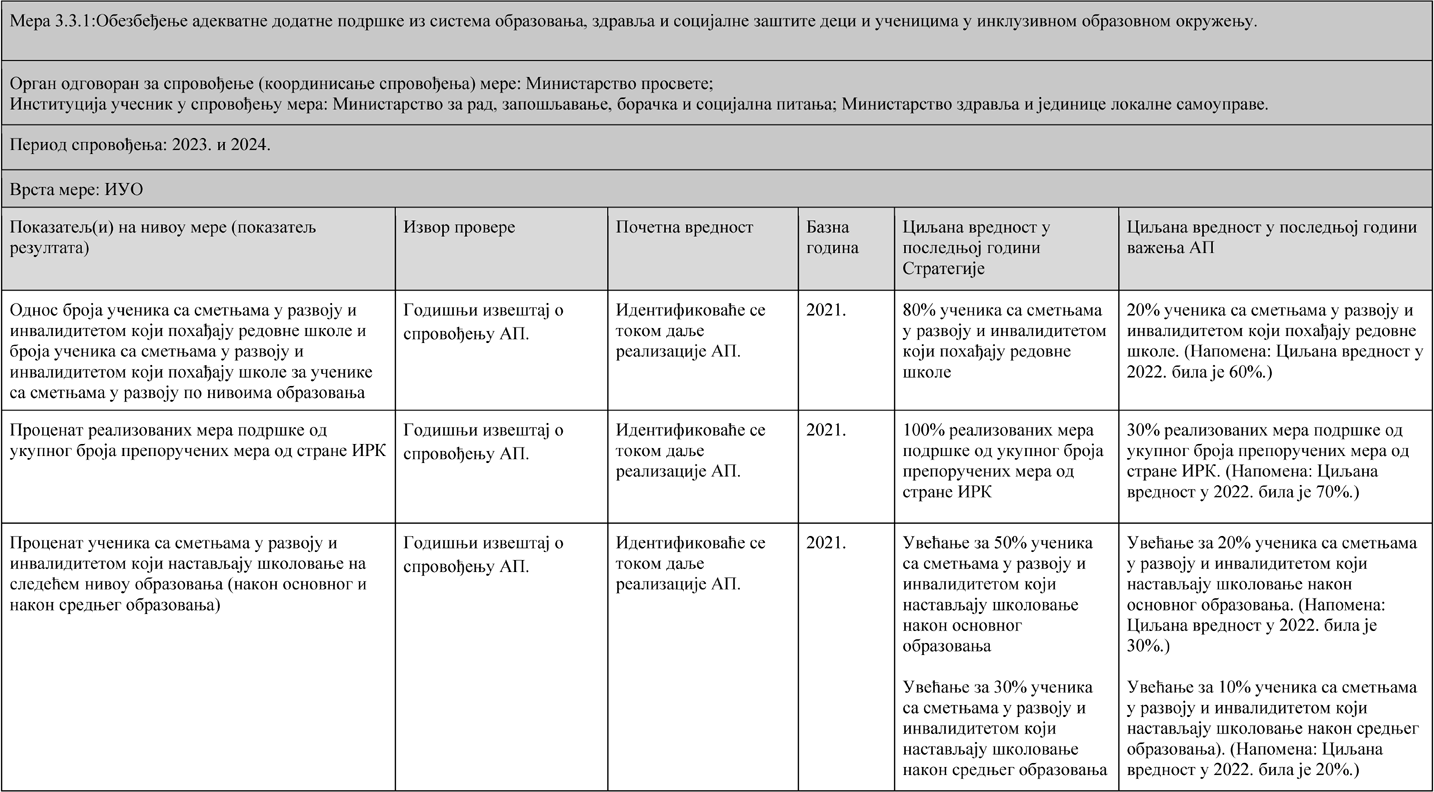 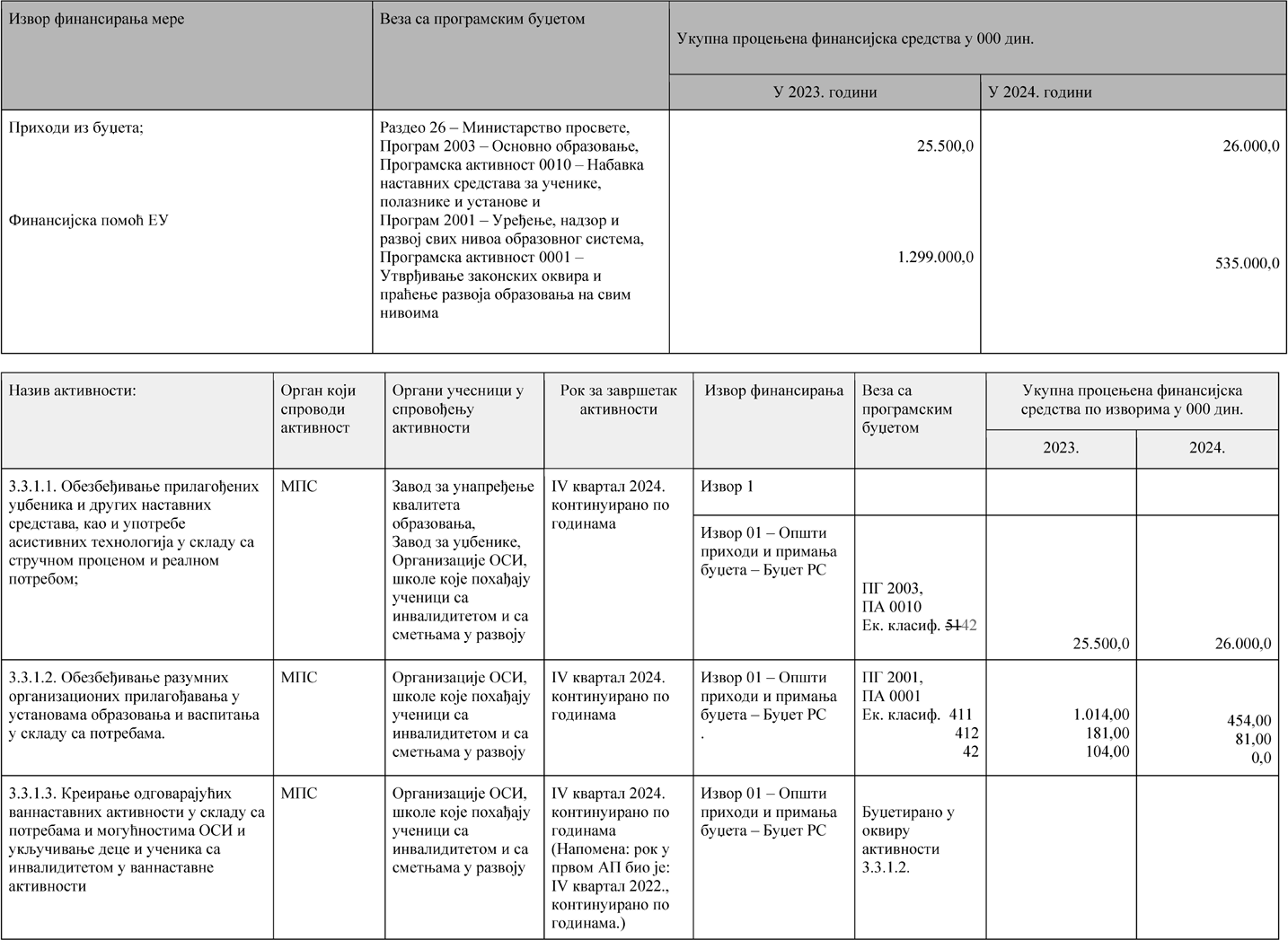 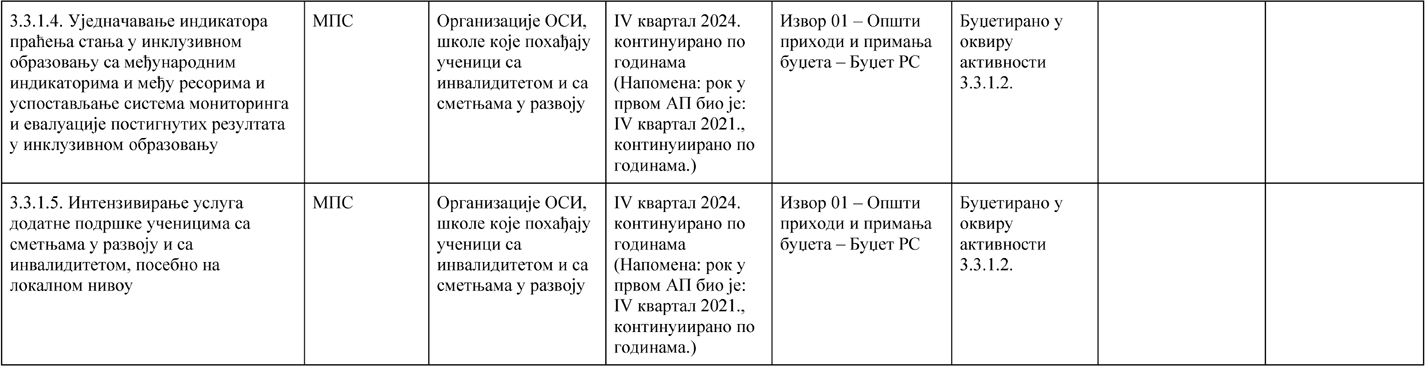 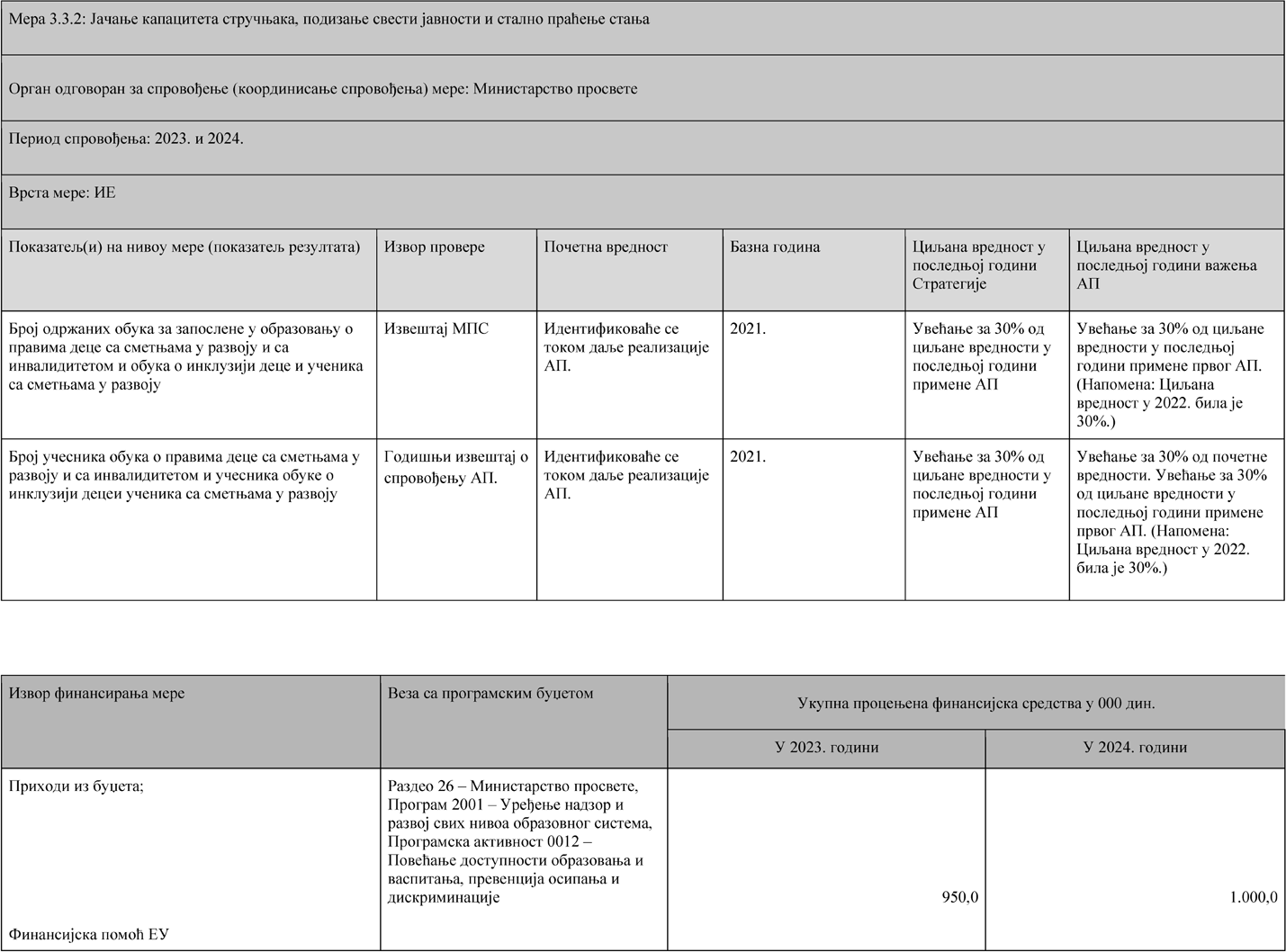 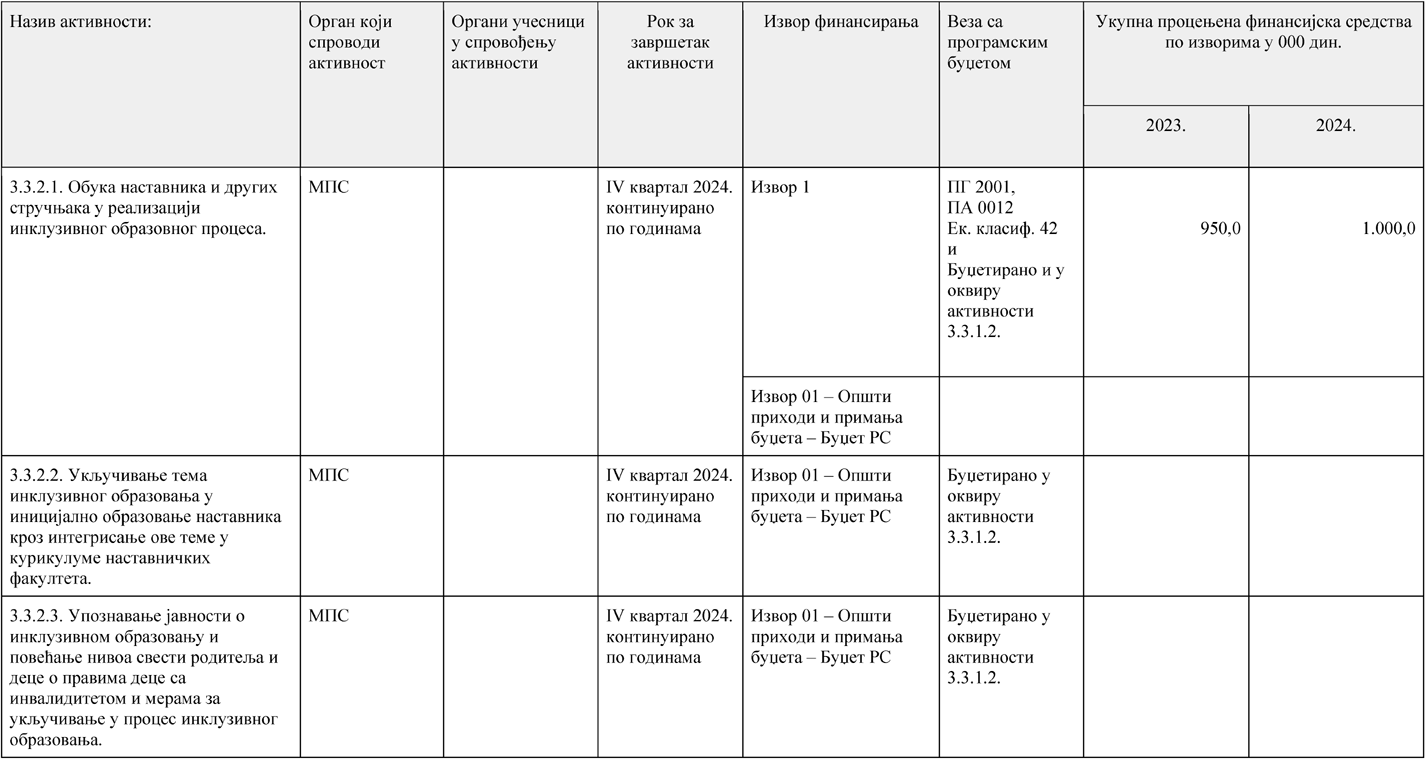 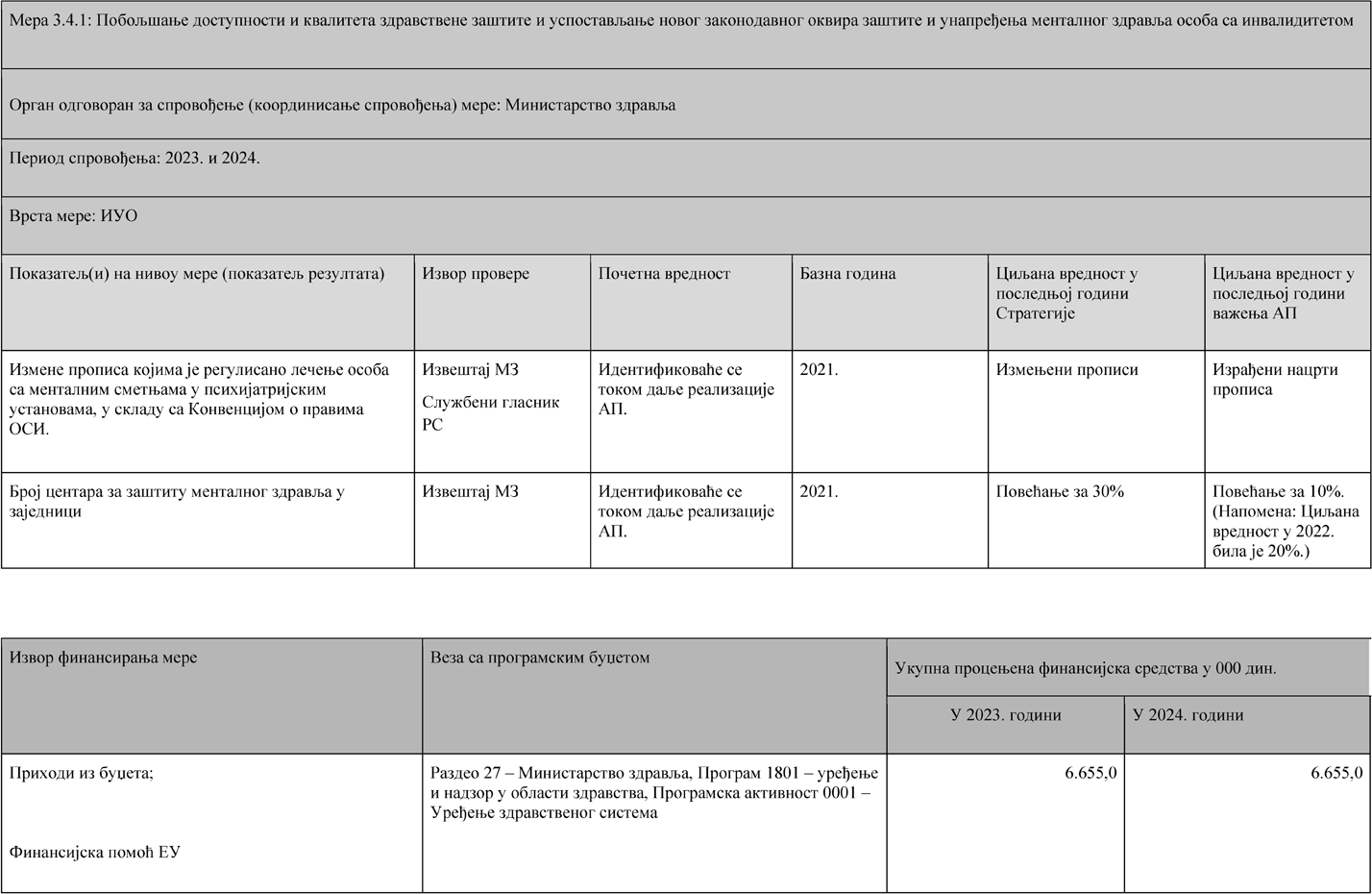 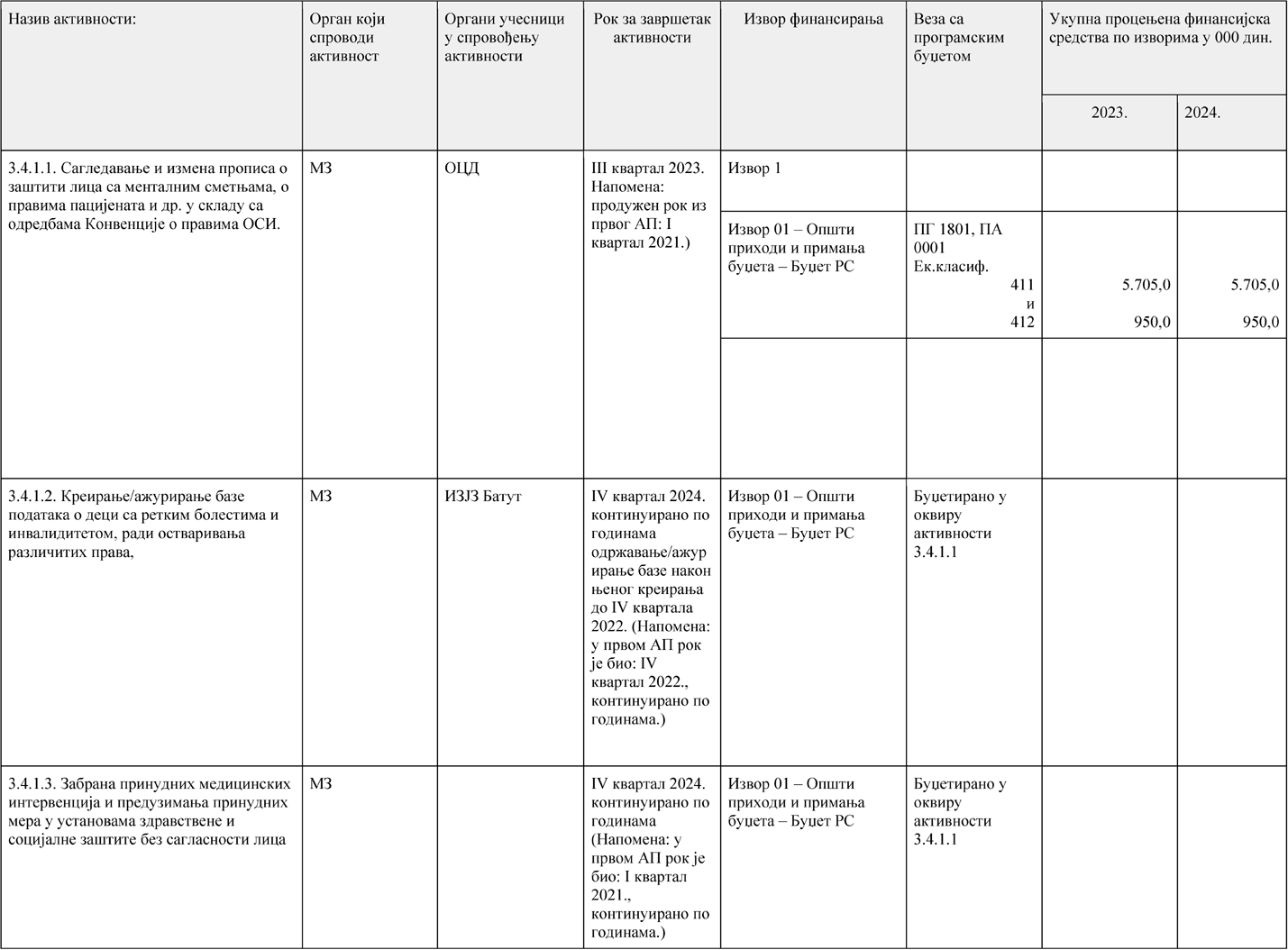 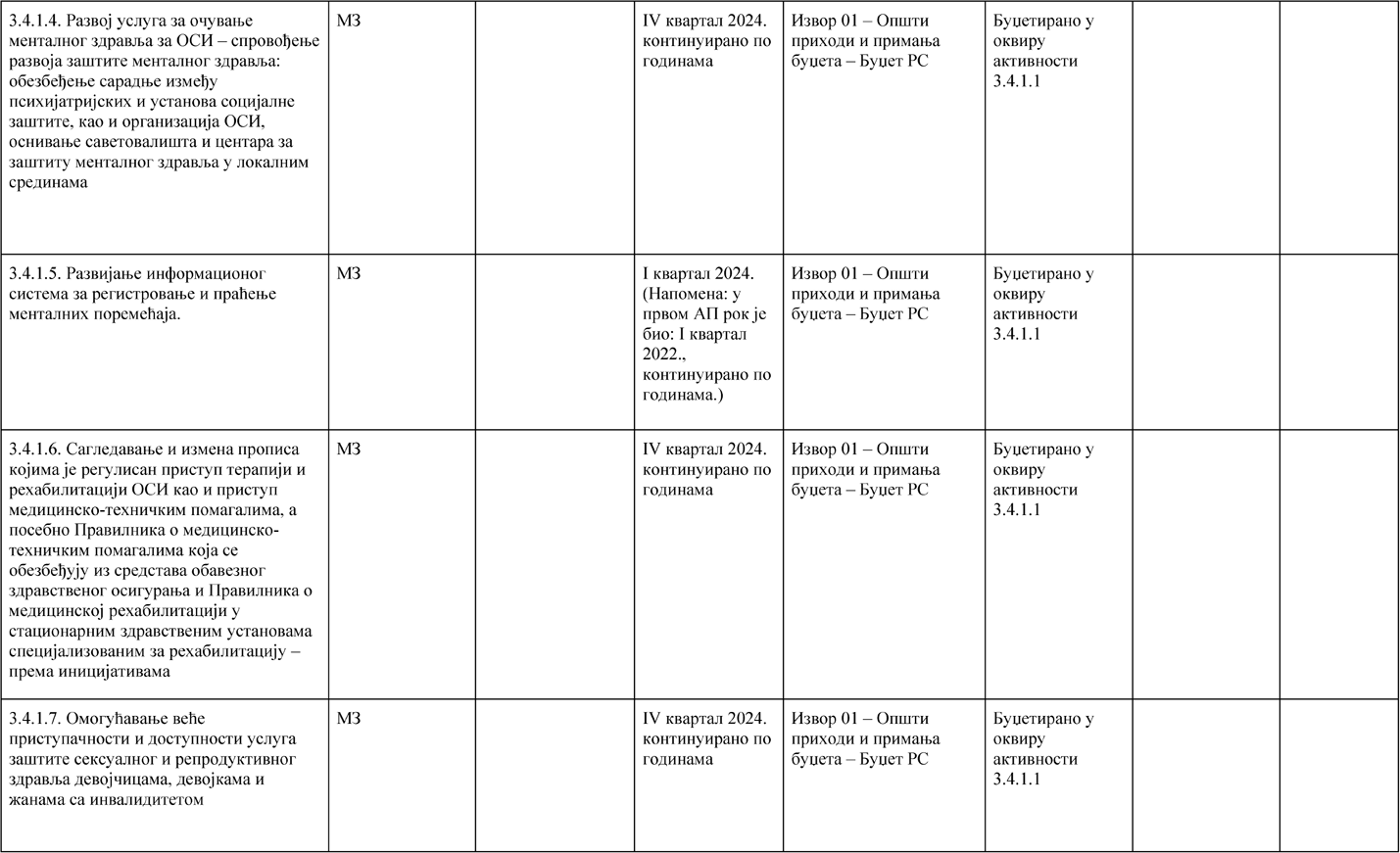 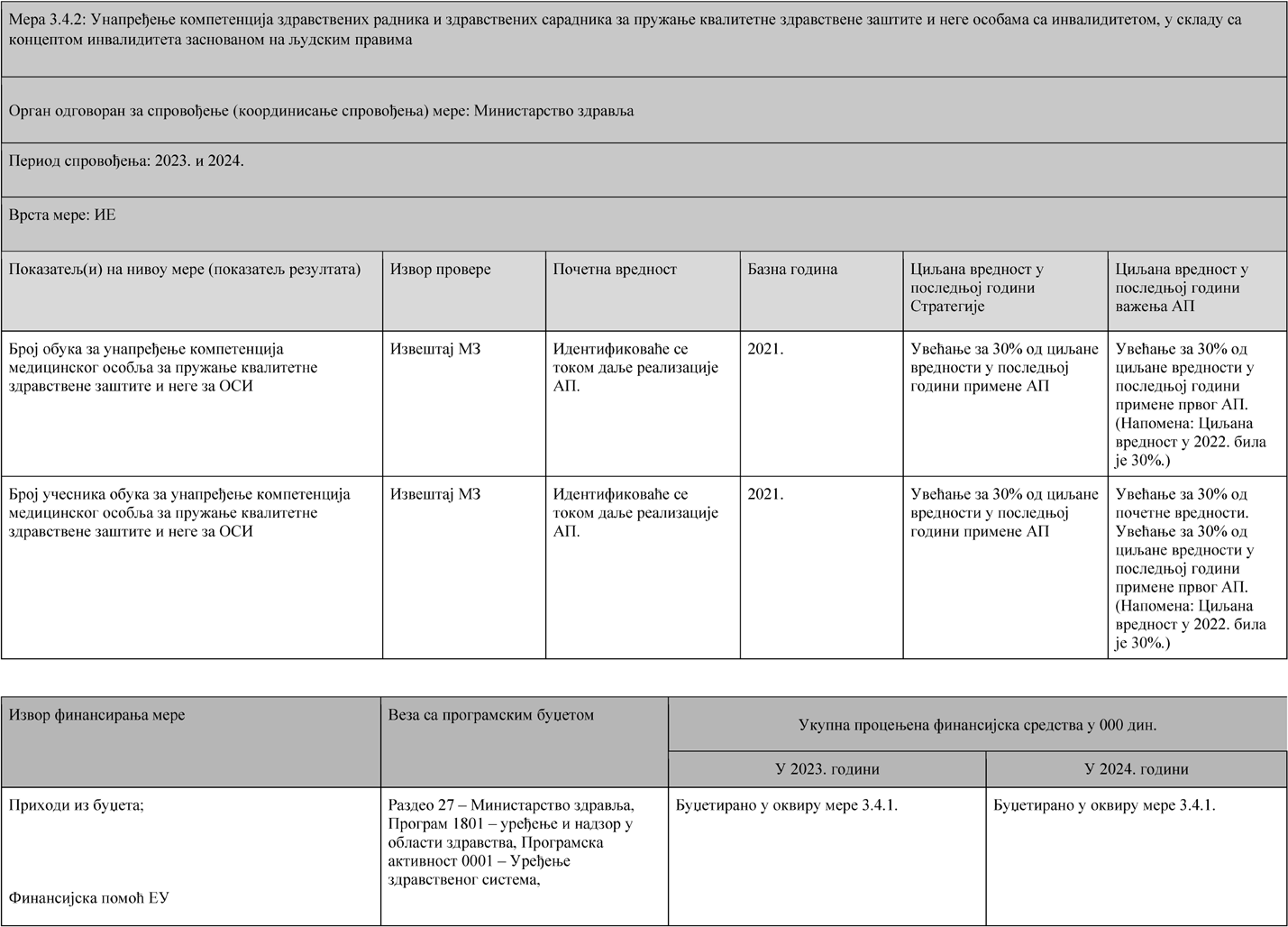 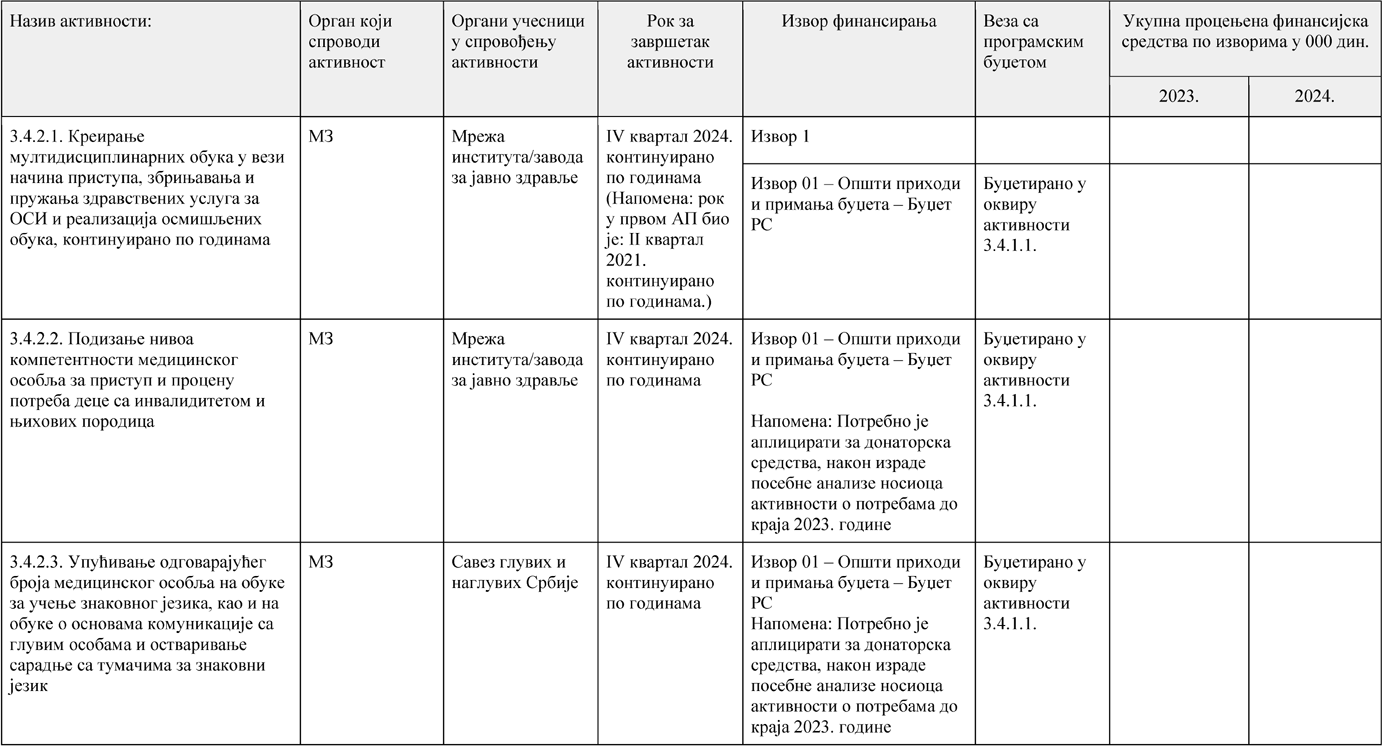 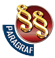 АКЦИОНИ ПЛАНЗА СПРОВОЂЕЊЕ СТРАТЕГИЈЕ УНАПРЕЂЕЊА ПОЛОЖАЈА ОСОБА СА ИНВАЛИДИТЕТОМ У РЕПУБЛИЦИ СРБИЈИ ЗА ПЕРИОД ОД 2020. ДО 2024. ГОДИНЕ, У ПЕРИОДУ ОД 2023. ДО 2024. ГОДИНЕ("Сл. гласник РС", бр. 59/2023)